ЈАВНО ПРЕДУЗЕЋЕ «ЕЛЕКТРОПРИВРЕДА СРБИЈЕ» БЕОГРАД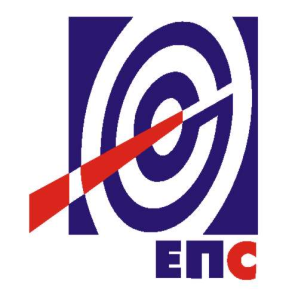 КОНКУРСНА ДОКУМЕНТАЦИЈАза подношење понуда у отвореном поступку за јавну набавку добара бр.ЈН/1000/0592/2018ЈАНА БРОЈ 2443/2018Систем за двофакторску идентификацију корисника апликативних решења  К О М И С И Ј Аза спровођење ЈН/1000/0592/2018     формирана Решењем бр. 12.03.608281/2-18 од 04.12.2018. године(заведено у ЈП ЕПС број 12.01.122606/2-19од 04.03.2019. године)Београд, март 2019. годинеНа основу чл. 32. и 61. Закона о јавним набавкама („Сл. гласник РС” бр. 124/2012, 14/2015 и 68/2015), (у даљем тексту: Закон), члана 2. Правилника о обавезним елементима конкурсне документације у поступцима јавних набавки и начину доказивања испуњености услова („Сл. гласник РС”, бр. 86/2015), Одлуке о покретању поступка јавне набавке број 12.03.608281/1-18 од 04.12.2018. године и Решења о образовању комисије за јавну набавку број 12.03.608281/2-18 од 04.12.2018. године, припремљена је:КОНКУРСНА ДОКУМЕНТАЦИЈАза јавну набавку добара брЈН/1000/0592/2018 ЈАНА БРОЈ 2443/2018Систем за двофакторску идентификацију коринсика апликативних решењаСадржај конкурснедокументације:Укупан број страна документације: 87ОПШТИ ПОДАЦИ О ЈАВНОЈ НАБАВЦИПОДАЦИ О ПРЕДМЕТУ ЈАВНЕ НАБАВКЕ2.1. Опис предмета јавне набавке, назив и ознака из општег речника набавкеОпис предмета јавне набавке: Систем за двофакторску идентификацију коринсика апликативних решења Назив и ознака из општег речника набавке: Програмски пакети и информациони систем, 48000000-8Детаљни подаци о предмету набавке наведени су у техничкој спецификацији (поглавље 3. Конкурсне документације)Техничка спецификацијаВрста, техничке карактеристике и спецификација услугаПРОГРАМСКИ ЗАДАТАКПрограмски задатак за предметну јавну набавку добара и пратећих услуга садржан је у овом делу Конкурсне документације. УводУводна напоменаНаручилац ЈП ЕПС, паралелно са процесом дигитализације пословних процеса, активно ради на подизању нивоа безбедности информационих сервиса што има за циљ побољшање поверљивости, интегритета и доступности пословног окружења. Све већи степен интеграције информационих технологија са пословним процесима и висок степен зависности пословне ефикасности од доступности и поузданости технологија,омогућава да сваки корисник може на једноставан и поуздан начин да потврди свој дигитални идентитет при приступању пословним системима и подацима.Основни циљеви пројектаНаручилац ЈП ЕПС жели да ојача систем потврде и провере идентитета корисника пре приступања информационим сервисима и подацима. Тренутно, за потврду идентитета корисника на већини пословних система користи се Microsoft активни директоријум и комбинација корисничког имена и лозинке. ЈП ЕПС жели да уведе систем потврде идентитета који би подразумевао два фактора аутентикације. Пре свега, потребно је обезбедити потврду идентитета, на овај начин, приликом пријављивања корисника на радну станицу. Након потврде идентитета, корисник треба да добије тикет који ће му омогућити пријављивање на остале сервисе без поновне потврде идентитета, тако да подизање нивоа безбедности пословних окружења не отежа свакодневни рад пословних корисника.Наручилац ЈП ЕПС, поред традиционалних информационих сервиса смештених у сопственом дата центру, користи и изнајмљене информационе сервисе (Cloud services). Сви колаборациони сервиси су технички подешени тако да раде у хибридном режиму рада, што значи да корисници једнако могу приступати локаним и изнајмљеним ресурсима, па је потребно да предложено решење унапређења безбедности и систем потврде идентитета обезбеди обједињено, униформно решење за све расположиве сервисе. Наручилац ЈП ЕПС омогућава својим запосленима, као и спољним сарадницима, удаљени приступ интерним ресурсима коришћењем VPN конекције. Систем за потврду идентитета за удаљени приступ користи систем активног директоријума, тако да се корисник истим налогом који користи за пријављивање на остале сервисе аутентикује и на овај систем. Потребно је аутентикацију корисника на систем за удаљени приступ ојачати коришћењем другог фактора аутентикације. Поред тога, потребно је омогућити да се, у случају спољних сарадника, идентитет корисника чува само у делу активног директоријума који се налази код сервис провајдера.Начин реализације пројектаУ оквиру реализације Пројекта имплементације система за двофакторску идентификацију корисника апликативних решења потребно је испоручити неопходна добра (лиценце) и услуге имплементације.Лиценце треба да омогуће реализацију тражених функционалности у складу са постојећим стањем окружења.  Реализација услуга имплементације наведеног система за двофакторску идентификацију корисника апликативних решења треба да буде испоручена у оквиру три фазе. Свака од фаза треба да обухвати одређене кораке, односно активности, како је наведено у наставку:Фаза 1: Имплементација система за вишефакторску аутентикацију корисника на радне станицеКонфигурација условног приступа корисника техничким системимаКонфигурација система за биометријску аутентикацију корисникаФаза 2: Подизање нивоа безбедности ИТ сервиса кроз примену система вишефакторске аутентикацијеРеализација система за вишефакторску аутентикацију за сервисе у хибридној инфраструктуриРеализација система да удаљени приступ апликацијама применом RDS протокола и вишефакторску аутентикацијуФаза 3:Обука за техничке кориснике у просторијама Наручиоца на српском језикуОбука за пословне кориснике у просторијама Наручиоца на српском језикуНаручилац се обавезује да ће у свим фазама пројекта Понуђачу обезбедити неопходне људске и техничке ресурсе, а све у циљу несметане реализације пројекта.Испорука добара (лиценце)Понуђене лиценце морају бити трајне, са подршком произвођача у трајању од годину дана од дана активације лиценци.Испорука и активација лиценци ће се обавити у року од 30 (словима: тридесет) дана од дана ступања Уговора на снагу. Активацију лиценци обавља Понуђач. Изабрани Понуђач је у обавези да након активације лиценци достави Наручиоцу доказ о активираним лиценцама (потврда e-mail-ом,активација на сајту произвођача,...), на коме ће бити назначен Наручилац као ималац права коришћења лиценци, тип и број лиценци. На основу примљених доказа о активираним лиценцама Наручилац ће сачинити Записник о активацији лиценци.Испорука услуга имплементацијеУслуга имплементације система за двофакторску идентификацију корисника апликативних решења треба бити извршена у оквиру три наведене фазе. Наведене фазе реализације пројекта се могу извршавати истовремено, односно сукцесивно, како би се обезбедила оптимална реализација пројекта.Услуге техничке подршке током реализације пројектаПонуђач је обавезан да наведене техничко-технолошке услуге реализује кроз ангажовање инжењера Microsoft Premier Техничке Подршке, ангажоване у оквиру Global Technical Support Centre, који омогућава директан приступ Microsoft-овим глобалним ресурсима, ескалационим инжењерима специјалистима за одређене Microsoft-ове Производе, Технологије и решења. У складу са потребама Наручилац има право да промени списак проактивних услуга, да дода нову, избаци неку од постојећих и да промени обим услуга.Понуђач је обавезан да обезбеди доступност ових ресурса путем телефона, електронске поште и других технологија које омогућавају удаљени приступ.За горе наведене техничко-технолошке активности, које није могуће реализовати удаљеним приступом, већ физичким присуством у просторијама Наручиоца, Понуђач је обавезан да ангажује Premier инжењера за подршку, који ће активности обавити у просторијама Наручиоца.Понуђач је обавезан да обезбеди једну или више особа које би биле примарне контакт особе на страни Понуђача (у даљем тексту ТАМ – Услужни Ресурс Понуђача) приликом реализације горе наведених услуга.Овлашћени представник Наручиоца ће, у директном контакту са ТАМ-овима, прослеђивати захтеве за одређеном техничко-технолошком услугом, усменим или писменим путем. Microsoft Premier организационо-информативне услугеПонуђач је обавезан да, током пружања услуга Premier подршке, обезбеди и следеће услуге као редовне активности:Профилисање Клијента и Планирање активности (Profiling & Planning)Извештавање (Reporting)Управљање ескалацијама (Escalation Management)Приступ заштићеној Wеб страници (non-public Web Site) која садржи најактуелније Информације у вези Microsoft Premier Техничке Подршке (Microsoft Premier OnLine)Рана упозорења (Early Warnings)Ажурирање и одржавање система (Patch Management, SP – Service Pack)Расположивост Microsoft-ове базе знања (Knowledge Base) и интелектуалне својине (IP – Intelectual Property)Понуђач је обавезан да захтеване организационо-информативне услуге редовно испоручује током трајања уговора. Наведене услуге су део редовног ангажовања примарне контакт особе на страни Понуђача односно ТАМ-а.RAP as a Service AD RAP as a Service AD је проактивни сервис који испоручују акредитовани Microsoft инжењери (Premier Field инжењери и Technical Account Manager). Као резултат овог ангажмана, добија се детаљан извештај о стању AD окружења, кораци са детаљним упутствима за корекцију потенцијалних проблема и константно примање ажурних исправки у складу са најбољим препорукама за конфигурацију и одржавање овог сервиса. Овај ангажман пружа увид у тренутно стање Активног Директоријума и помаже да се припреми окружење у коме ће се реализовати даљи пројекти.Испоруке ангажмана: Конференцијски позив са инжењером за дефинисање обима ангажмана Алат за припрему окружења (ADRaaS scoping tool) Алат за процену стања AD-a, прикупљање и обраду података (ADRaaS tool) Једногодишња лиценца за ADRaaS tool, тако да корисник може сам да користи алат у овом периоду Извештај о стању AD сервиса и његових подешавања, са нивоима приоритета за решавање (Critical, High, Medium, Low, Informational) План за решавање проблема у складу са “best practice” препорукама Техничка и саветодавна помоћ инжењера приликом корекције проблемаРадионица заштите и унапређења безбедности Активног директоријумаОва активност треба да повећа безбедност и обезбеди неопходна знања администраторима  како да најбоље обезбеде своје окружење са смањењем површине напада, како да истраже безбедносне ризике и како да ојачају административне и безбедносне процедуре. Циљ је осигурати да сви запослени схвате значај безбедности и механизме заштите, ревизију Активног Директоријума и коришћење најбоље  праксе безбедности.Повећава безбедност Windows AD платформе и пружа администраторима неопходна знања, као и вештине потребне за заштиту од нежељеног приступа или ометања, уз коришћење алата и најбољих метода које се могу користити за конфигурацију, примену и контролу на страни Активног Директоријума, а који утичу  на значајно смањење ризика и повећање безбедности.Креирање плана за опоравак Активног Директоријума, ADRESАнгажман који је намењен ИТ одељењу да увиди честе сценарије отказивања (катастрофе) сервиса Активног Директоријума, да утврди ризике за пословање и креира листу корака како би се организација за кратко време вратила у претходно стање, уколико дође до отказивања AD платформе. Ангажман обухвата креирање пословне и ИТ мапе ризика и детаљног документа - упутства и објашњења како би требало да се поступа у случају инцидената и проблема у вези отказа сервиса Активног Директоријума.Реактивне услуге техничке подршке током реализације пројектаПонуђач је обавезан да горе наведене техничко-технолошке услуге реализује кроз ангажовање инжењера Microsoft Premier Техничке Подршке, ангажоване у оквиру Global Technical Support Centre, који омогућава директан приступ Microsoft-овим глобалним ресурсима, ескалационим инжењерима специјалистима за одређене Microsoft-ове производе, технологије и решења. У складу са потребама Наручилац има право да промени списак проактивних услуга, да дода нову, избаци неку од постојећих и да промени обим услуга.Понуђач је обавезан да обезбеди доступност ових ресурса путем телефона, е-mail-а и других технологија које омогућавају удаљени приступ.За горе наведене техничко-технолошке активности, које није могуће реализовати удаљеним приступом, већ физичким присуством у просторијама Наручиоца, Понуђач је обавезан да ангажује Premier инжењера за подршку, који ће активности обавити у просторијама Наручиоца.Понуђач је обавезан да обезбеди једну или више особа које би биле примарне контакт особе на страни Понуђача (у даљем тексту ТАМ – Услужни Ресурс Понуђача) приликом реализације горе наведених услуга.Овлашћени представник Наручиоца ће, у директном контакту са ТАМ-овима, прослеђивати захтеве за одређеном техничко-технолошком услугом, усменим или писменим путем. “Microsoft Premier support” - организационо-информативне услугеПонуђач је обавезан да, током пружања услуга Premier подршке, обезбеди и следеће услуге као редовне активности:Извештавање (Reporting)Управљање ескалацијама (Escalation Management)Приступ заштићеној Wеб страници (non-public Web Site) која садржи најактуелније информације у вези Microsoft Premier Техничке Подршке (Microsoft Premier OnLine)Проактивно достављање најновијих информација и трансфер знања у вези са Microsoft-овим производима, технологијама и решењимаНовости (News Letters)Управљање критичним проблемима (Critical Problem Alerts)Предавања и презентације путем интернета (Technical Support Webcasts)Рана упозорења (Early Warnings)Ажурирање и одржавање система (Patch Management, SP – Service Pack)Расположивост Microsoft-ове базе знања (Knowledge Base) и интелектуалне својине (IP – Intelectual Property)Понуђач је обавезан да захтеване организационо-информативне услуге редовно испоручује током трајања уговора. Наведене услуге су део редовног ангажовања примарне контакт особе на страни Понуђача односно ТАМ-а.Испорука техничке документацијеТехничка документација као део понуде мора да буде на српском или енглеском језику, достављена у штампаној форми или на CD-ROM-у или USB-у. Техничка документација мора да обухвати стандардне техничке приручнике са описима, планирањем и инсталацијом. Методологија реализације пројектаТоком реализације пројекта потребно је да постоји методолошки оквир вођења пројекта и праћење реализације са јасно дефинисаним:планом комуникације који описује учесталост активности, роле и знања учесника, садржај комуникације са тимом и заинтересованим странама;опис извештаја о статусу којима се адекватно и структуирано заинтересовани учесници обавештавају о активностима на пројекту и статус реализације;статусни састанци чија се динамика дефинише приликом иницијалне израде плана реализације, а у оквиру којих се разматра напредовање, прихватају резултати и закључци, испитују отворена питања и ризици.Потребно је да се приликом реализације пројекта користи најбоља пракса и методолошки оквир вођења пројеката где се очекују следеће улоге на страни понуђача:Вођа пројекта – одговоран за синхронизацију активности, координацију ресурса и одговорно лице за организацију реализације пројекта, управљање ризицима, праћење реализације према договореним роковима;Вођа техничког тима – примарна контакт особа везано за техничка питања, носилац активности везано за техничко технолошки део пројекта;Консултант у домену безбедности – техничка особа задужена за специфичне захтеве пројекта у домену информационе безбедности и имплементације решења у окружењу корисника;Инжењер – техничко лице задужено за техничку имплементацију решења у складу са препорукама произвођача решења и најбољом праксомТренер - техничко лице задужено за технички пренос знања и обуку запослених за понуђено решење.Приликом иницијалног састанка тимова потребно је да се дефинише план комуникације током пројекта како би се обезбедила ефикасност и квалитетна реализација пројекта:План комуникација – документ којим се описује учесталост, садржај и листа учесника комуникације са тимом и заинтересованим странама;Извештаји о статусу: редовни извештаји о статусу пројекта у складу са динамиком дефинисаном у плану комуникације и однос са иницијалним планом реализације;Статусни састанци: редовни састанци о статусу ради провере укупног статуса пројекта, прихватања резултата и дискусије о отвореним проблемима и ризицима.Потребно је да Понуђач приликом организације реализације пројекта издвоји следеће области:Сагледавање постојећег окружења Интерактиван приступ током којег се идентификују предуслови успешне реализације пројекта са функционалног и техничког становишта, са описом делова који се морају унапредити пре имплементације.ПланирањеРеализација радионица у оквиру којих се сагледава техничко и технолошко окружење са посебним фокусом на архитектуру и дизајн предложеног решења, техничке препоруке произвођача решења као и најбоља пракса. Прикупљање података о техничким и организационим захтевима пословних и техничких корисника како би се адекватно припремио план прихватања промена и интегрисања решења у свакодневно пословање тако да се не угрози ефикасност рада. Започети израду сценарија употребе решења и потврде усклађености са захтевима различитих група корисника.Израда техничког решења у складу са специфичностима окружењаКонфигурисање решења у складу са активностима из претходних фаза тако да се обезбеди стабилност и потребна интегрисаност са специфичним захтевима. Интеграција са постојећим окружењем и дефинисан опсег могућности подржавања будућих потреба.СтабилизацијаРеализација припремних активности потребних за имплементацију припремљеног решења, извршавање потврде дефинисаних пословних сценарија, провера употребљивости са пословним и техничким корисницима, симулација употребе у дефинисаном окружењу блиском реалним околностима.ИмплементацијаИмплементација решења у складу са активностима из претходних фаза, потврда усклађености решења са иницијалним потребама, провера функционалности решења и једноставности употребе у складу са дефинисаним циљевима, израда документације за оперативно одржава решења.Квантитативни приjeмКвантитативни приjeм вршићe сeoд стрaнe Наручиоцa у присуству Понуђача нa дaн приспeћa испoрукe нa локацији Понуђача. Квaнтитaтивни приjeм врши сe прoвeрoм примљeних дoкумeнaтa пo фaктурисaним стaвкaмa. Приjeм ћe сe извршити у склaду сa рачуном и примљeним дoкумeнтимa. Наручилaц и Понуђач ћe сaчинити Зaписник o квaнтитaтивнoм приjeму кojи ћe пoтписaти oбe Стрaнe, a у кoмe сe пoтврђуje кoмплeтнoст испоруке.Квалитативни пријемНа основу програма пријемних испитивања који је одобрио Наручилац утврдиће се усаглашеност испорученог софтвера са техничким захтевима. Свaкa Стрaнa снoси свoje трoшкoвe Кoнтрoлe квaлитeтa. Квалитативни пријем подразумева верификацију и испитивања предметног софтвера пре пуштања у званичан рад. По успешном испитивању издаје се Записник о квалитативном пријему.Приручници пријемних испитивањаПриручници пријемних испитивања треба да садрже план и програм техничког пријема и контроле квалитета. Приручници морају да буду достављени на одобрење Наручиоцу пре почетка тестирања. Стране ће се претходно договорити и усагласити садржај приручникаДинамика реализације пројектаПонуђач ће сачинити детаљну динамику за све испоруке  добара и пружање пратећих услуга који ће се обавити у току имплементације пројекта. тј. Термин план активности.Рок испоруке добара не сме бити дужи од 30 (словима: тридесет) дана од дана ступања Уговора на снагу.Рок извршења услуга имплементације система за двофакторску идентификацију, у оквиру свих дефинисаних фаза пројекта, не сме бити дужи од 180 (словима: стоосамдесет) дана од испоруке добара и обостраног потписивања Записника о квантитативном пријему свих добара (без примедби) и то:Рок извршења услуга фазе 1 - до 90 (словима: деведест) дана од дана испоруке добара и обостраног потписивања Записника о квантитативном пријему свих добара (без примедби)Рок извршења услуга фазе 2 - до 120 (словима: стодвадесет) дана дана испоруке добара и обостраног потписивања Записника о квантитативном пријему свих добара (без примедби)Рок извршења услуга фазе 3 – до 180 (словима: стоосамдесет) дана од дана испоруке добара и обостраног потписивања Записника о квантитативном пријему свих добара (без примедби) Понуђач мора да прати динамику, надгледа прогрес Пројекта и подноси редовне извештаје. Ови извештаји ће дати тренутни статус у односу на циљни са коментаром о било каквом значајнијем застоју.	Гарантни рокГарантни рок за испоручена добра не може бити краћи од 12 (словима: дванаест) месеци. Гарантни рок почиње да тече од дана обостраног потписивања Записника о квантитативном пријему свих добара (без примедби).Место испорукеПонуђено решење треба да буде испоручeно и имплементирано на локацији Јавно предузее „Електропривреда Србије“ Београд,Улица царице Милице бр.2, 11000 Београд.ПРИЛОГ: ИЗЈАВA САГЛАСНОСТИ ПОНУЂЕНОГ РЕШЕЊА СА ТЕХНИЧКИМ ЗАХТЕВИМАПонуђено решење мора да задовољи техничке карактеристике приказане у табели испод (Stаtement of Compliаnce). Понуђач ће се за сваку ставку појединачно изјаснити да ли задовољава или не задовољава захтев из табеле.Датум 							                  Понуђач________________________		М.П.	                 _____________________УСЛОВИ ЗА УЧЕШЋЕ У ПОСТУПКУ ЈАВНЕ НАБАВКЕ ИЗ ЧЛ. 75. И 76. ЗАКОНА О ЈАВНИМ НАБАВКАМА И УПУТСТВО КАКО СЕ ДОКАЗУЈЕ ИСПУЊЕНОСТ ТИХ УСЛОВАПонуда понуђача који не докаже да испуњава наведене обавезне и додатне услове из тачака 1. до 7. овог обрасца, биће одбијена као неприхватљива.1. Сваки подизвођач мора да испуњава услове из члана 75. став 1. тачка 1), 2) и 4) Закона, што доказује достављањем доказа наведених у овом одељку. Услове у вези са капацитетима (4.2. Додатни услови) из члана 76. Закона, понуђач испуњава самостално без обзира на ангажовање подизвођача.2. Сваки понуђач из групе понуђача  која подноси заједничку понуду мора да испуњава услове из члана 75. став 1. тачка 1), 2) и 4) Закона, што доказује достављањем доказа наведених у овом одељку. Услове у вези са капацитетима(4.2. Додатни услови) из члана 76. Закона понуђачи из групе испуњавају заједно, на основу достављених доказа у складу са овим одељком конкурсне документације.3. Докази о испуњености услова из члана 77. Закона могу се достављати у неовереним копијама. Наручилац може пре доношења одлуке о додели уговора, захтевати од понуђача, чија је понуда на основу извештаја комисије за јавну набавку оцењена као најповољнија да достави на увид оригинал или оверену копију свих или појединих доказа.Ако понуђач у остављеном, примереном року који не може бити краћи од пет дана, не достави на увид оригинал или оверену копију тражених доказа, наручилац ће његову понуду одбити као неприхватљиву.4. Лице уписано у Регистар понуђача није дужно да приликом подношења понуде доказује испуњеност обавезних услова за учешће у поступку јавне набавке, односно Наручилац не може одбити као неприхватљиву, понуду зато што не садржи доказ одређен Законом или Конкурсном документацијом, ако је понуђач, навео у понуди интернет страницу на којој су тражени подаци јавно доступни. У том случају понуђач може, у Изјави (која мора бити потписана и оверена), да наведе да је уписан у Регистар понуђача. Уз наведену Изјаву, понуђач може да достави и фотокопију Решења о упису понуђача у Регистар понуђача.  На основу члана 79. став 5. Закона понуђач није дужан да доставља следеће доказе који су јавно доступни на интернет страницама надлежних органа, и то:1)извод из регистра надлежног органа:-извод из регистра АПР: www.apr.gov.rs2)докази из члана 75. став 1. тачка 1) ,2) и 4) Закона -регистар понуђача: www.apr.gov.rs3)nbs.rs5. Уколико је доказ о испуњености услова електронски документ, понуђач доставља копију електронског документа у писаном облику, у складу са законом којим се уређује електронски документ.6. Ако понуђач има седиште у другој држави, наручилац може да провери да ли су документи којима понуђач доказује испуњеност тражених услова издати од стране надлежних органа те државе.7. Ако понуђач није могао да прибави тражена документа у року за подношење понуде, због тога што она до тренутка подношења понуде нису могла бити издата по прописима државе у којој понуђач има седиште и уколико уз понуду приложи одговарајући доказ за то, наручилац ће дозволити понуђачу да накнадно достави тражена документа у примереном року.8. Ако се у држави у којој понуђач има седиште не издају докази из члана 77. став 1. Закона, понуђач може, уместо доказа, приложити своју писану изјаву, дату под кривичном и материјалном одговорношћу оверену пред судским или управним органом, јавним бележником или другим надлежним органом те државе9. Понуђач је дужан да без одлагања, а најкасније у року од пет дана од дана настанка промене у било којем од података које доказује, о тој промени писмено обавести наручиоца и да је документује на прописани начин.КРИТЕРИЈУМ ЗА ДОДЕЛУ УГОВОРАИзбор најповољније понуде ће се извршити применом критеријума „Најнижа понуђена цена“.Критеријум за оцењивање понуда најнижа понуђена цена, заснива се на понуђеној цени као једином критеријуму.У ситуацији када постоје понуде понуђача који нуде добра домаћег порекла и понуде понуђача који нуде добра страног порекла, Наручилац мора изабрати понуду Понуђача који нуди добра домаћег порекла под условом да његова понуђена цена није преко 5% већа у односу на најнижу понуђену цену понуђача који нуди добра страног порекла.У понуђену цену страног понуђача урачунавају се и царинске дажбине.Када понуђач достави доказ да нуди добра домаћег порекла, Наручилац ће, пре рангирања понуда, позвати све остале понуђаче чије су понуде оцењене као прихватљиве а код којих није јасно да ли је реч о добрима домаћег или страног порекла, да се изјасне да ли нуде добра домаћег порекла и да доставе доказ.Предност дата за домаће понуђаче и добра домаћег порекла (члан 86. став 1. до 4. Закона) у поступцима јавних набавки у којима учествују понуђачи из држава потписница Споразума о стабилизацији и придруживању између Европских заједница и њихових држава чланица, са једне стране, и Републике Србије, са друге стране, примењиваће се сходно одредбама тог Споразума, односно,  понуђачи из наведених земаља ће се третирати као домаћи понуђачи а добра из наведених земаља као добра домаћег порекла. Резервни критеријумУколико две или више понуда имају исту најнижу понуђену цену, као најповољнија биће изабрана понуда оног понуђача који је понудио дужи гарантни рок. Уколико ни после примене резервних критеријума не буде могуће изабрати најповољнију понуду, најповољнија понуда биће изабрана понуда оног понуђача који је понудио краћи рок испоруке.УПУТСТВО ПОНУЂАЧИМА КАКО ДА САЧИНЕ ПОНУДУКонкурсна документација садржи Упутство понуђачима како да сачине понуду и потребне податке о захтевима наручиоца у погледу садржине понуде, као и услове под којима се спроводи поступак избора најповољније понуде у поступку јавне набавке.Понуђач мора да испуњава све услове одређене Законом о јавним набавкама (у даљем тексту: Закон) и конкурсном документацијом. Понуда се припрема и доставља на основу позива, у складу са конкурсном документацијом, у супротном, понуда се одбија као неприхватљива.Језик на којем понуда мора бити састављенаПоступак јавне набавке води се на српском језику и понуђач подноси понуду на српском језику.Понуда са свим прилозима мора бити сачињена на српском језику, при чему техничка документација може бити на енглеском језику.	Ако је неки доказ или документ на страном језику, изузев техничке документације која може бити достављена на енглеском језику, исти мора бити преведен на српски језик и оверен од стране овлашћеног преводиоца. Начин састављања и подношења понудеПонуђач је обавезан да сачини понуду тако што понуђач уписује тражене податке у обрасце који су саставни део конкурсне документације и оверава је печатом и потписом законског заступника, другог заступника уписаног у регистар надлежног органа или лица овлашћеног од стране законског заступника уз доставу овлашћења у понуди. Доставља их заједно са осталим документима који представљају обавезну садржину понуде.Препоручује се да сви документи поднети у понуди  буду нумерисани и повезани у целину (јемствеником, траком и сл.), тако да се појединачни листови, односно прилози, не могу накнадно убацивати, одстрањивати или замењивати. Препоручује се да се нумерација поднете документације и образаца у понуди изврши на свакоj страни на којој има текста, исписивањем “1 од н“, „2 од н“ и тако све до „н од н“, с тим да „н“ представља укупан број страна понуде.Препоручује се да докази који се достављају уз понуду, а који због своје важности не смеју бити оштећени или означени бројем, (банкарска гаранција, меница), буду стављениу посебну фолију, а на фолији видно означен редни број странице листа из понуде. Фолија се мора залепити при врху како би се докази, који се због своје важности не смеју оштетити, заштитили.Понуђач подноси понуду у затвореној коверти или кутији, тако да се при отварању може проверити да ли је затворена, на адресу: Јавно предузеће „Електропривреда Србије“, Београд, ул. Балканска 13, писарница, са назнаком: „Понуда за јавну набавку добара бр. ЈН/1000/0592/2018 –Систем за двофакторску идентификацију коринсика апликативних решења - НЕ ОТВАРАТИ“. На полеђини коверте обавезно се уписује тачан назив и адреса понуђача, телефон и факс понуђача, као и име и презиме овлашћеног лица за контакт.У случају да понуду подноси група понуђача, на полеђини коверте  назначити да се ради о групи понуђача и навести називе и адресу свих чланова групе понуђача.Уколико понуђачи подносе заједничку понуду, група понуђача може да се определи да обрасце дате у конкурсној документацији потписују и печатом оверавају сви понуђачи из групе понуђача или група понуђача може да одреди једног понуђача из групе који ће потписивати и печатом оверавати обрасце дате у конкурсној документацији, изузев образаца који подразумевају давање изјава под материјалном и кривичном одговорношћу морају бити потписани и оверени печатом од стране сваког понуђача из групе понуђача.У случају да се понуђачи определе да један понуђач из групе потписује и печатом оверава обрасце дате у конкурсној документацији (изузев образаца који подразумевају давање изјава под материјалном и кривичном одговорношћу), наведено треба дефинисати споразумом којим се понуђачи из групе међусобно и према наручиоцу обавезују на извршење јавне набавке, а који чини саставни део заједничке понуде сагласно чл. 81. Закона. Уколико је неопходно да понуђач исправи грешке које је направио приликом састављања понуде и попуњавања образаца из конкурсне документације, дужан је да поред такве исправке стави потпис особе или особа које су потписале образац понуде и печат понуђача. Обавезна садржина понудеСадржину понуде, поред Обрасца понуде, чине и сви остали докази о испуњености услова из чл. 75.и 76.Закона, предвиђени чл. 77. Закона, који су наведени у конкурсној документацији, као и сви тражени прилози и изјаве (попуњени, потписани и печатом оверени) на начин предвиђен следећим ставом ове тачке:Образац понуде, (Образац 1)Образац Структуре цене, (Образац 2)Изјава о независној понуди, (Образац 3)Изјава у складу са чланом 75. став 2. Закона, (Образац 4)Докази којима се доказује испуњеност услова за учешће у поступку јавне набавке из члана 75. и 76. Законау складу са упутством како се доказује испуњеност тих услова из поглавља 4. конкурсне документације,Техничка документација наведена у тачки 3. конкурсне документације,Образац трошкова припреме понуде, ако понуђач захтева надокнаду трошкова у складу са чланом 88. Закона, (Образац 5)Средство финансијског обезбеђења,Потписан и печатом оверен Модел уговора,Споразум којим се понуђачи из групе међусобно и према наручиоцу обавезују на извршење јавне набавке, у случају подношења заједничке понуде (Прилог 1 је понуђен само као пример споразума),Овлашћење за потписника (ако не потписује заступник).Техничка документација којомсе доказује испуњеност захтеваних техничкихкарактеристика наведених у Одељку 3 конкурсне документације - Техничка спецификација, и то:Опис решења и услуга (Scope of the Work) који су предмет набавкеПопуњена Изјава сагласности понуђеног решења са техничким захтевима (Stаtement of Compliаnce). У рубрику Задовољава уписати да/не.Термин план активности Такође, уз Понуду је неопходно доставити и CD или USB са понудом у pdf формату  Пожељно је да сви обрасци и документи који чине обавезну садржину понуде буду сложени према наведеном редоследу.  Наручилац ће одбити као неприхватљиве све понуде које не испуњавају услове из позива за подношење понуда и конкурсне документације.Наручилац ће одбити као неприхватљиву понуду понуђача, за коју се у поступку стручне оцене понуда утврди да докази који су саставни део понуде садрже неистините податке.Подношење и отварање понудаБлаговременим се сматрају понуде које су примљене, у складу са Позивом за подношење понуда објављеним на Порталу јавних набавки, без обзира на начин на који су послате.Ако је понуда поднета по истеку рока за подношење понуда одређеног у позиву, сматраће се неблаговременом, а наручилац ће по окончању поступка отварања понуда, овакву понуду вратити неотворену понуђачу, са назнаком да је поднета неблаговремено.Комисија за јавне набавке ће благовремено поднете понуде јавно отворити дана наведеном у Позиву за подношење понуда у просторијама Јавног предузећа „Електропривреда Србије“ Београд, ул. Балканска бр.13, други спрат.Представници понуђача који учествују у поступку јавног отварања понуда, морају да пре почетка поступка јавног отварања доставе Комисији за јавне набавке писано овлашћење за учествовање у овом поступку, (пожељно је да буде издато на меморандуму понуђача), заведено и оверено печатом и потписом законског заступника понуђача или другог заступника уписаног у регистар надлежног органа или лица овлашћеног од стране законског заступника уз доставу овлашћења у понуди.Комисија за јавну набавку води Записник о отварању понуда у који се уносе подаци у складу са Законом.Записник о отварању понуда потписују чланови комисије и присутни овлашћени представници понуђача, који преузимају примерак Записника.Наручилац ће у року од 3 (словима: три) дана од дана окончања поступка отварања понуда поштом или електронским путем доставити Записник о отварању понуда понуђачима који нису учествовали у поступку отварања поинуда.Начин подношења понудеПонуђач може поднети само једну понуду.Понуду може поднети понуђач самостално, група понуђача, као и понуђач са подизвођачем.Понуђач који је самостално поднео понуду не може истовремено да учествује у заједничкој понуди или као подизвођач. У случају да понуђач поступи супротно наведеном упутству свака понуда понуђача у којој се појављује биће одбијена. Понуђач може бити члан само једне групе понуђача која подноси заједничку понуду, односно учествовати у само једној заједничкој понуди. Уколико је понуђач, у оквиру групе понуђача, поднео две или више заједничких понуда, Наручилац ће све такве понуде одбити.Понуђач који је члан групе понуђача не може истовремено да учествује као подизвођач. У случају да понуђач поступи супротно наведеном упутству свака понуда понуђача у којој се појављује биће одбијена. Измена, допуна и опозив понудеУ року за подношење понуде понуђач може да измени, допуни или опозове своју понуду, на исти начин на који је поднео и саму понуду - непосредно или путем поште у затвореној коверти или кутији.У случају измене, допуне или опозива понуде, понуђач треба на коверти да назначи назив и адресу понуђача. У случају да је понуду поднела група понуђача, на коверти је потребно назначити да се ради о групи понуђача и навести називе и адресу свих учесника у заједничкој понуди.Измену, допуну или опозив понуде треба доставити на адресу наручиоца са назнаком:„Измена понуде за ЈН добра бр. ЈН/1000/0592/2018–Систем за двофакторску идентификацију коринсика апликативних решења"или„Допуна понуде за ЈН добра бр. ЈН/1000/0592/2018–Систем за двофакторску идентификацију коринсика апликативних решења"или„Опозив понуде за ЈН добра бр. ЈН/1000/0592/2018–Систем за двофакторску идентификацију коринсика апликативних решења"У случају опозива поднете понуде пре истека рока за подношење понуда, Наручилац такву понуду неће отварати, већ ће је неотворену вратити понуђачу.Уколико понуђач измени или опозове понуду поднету по истеку рока за подношење понуда, Наручилац ће наплатити средство обезбеђења дато на име озбиљности понуде.Понуда са варијантамаПонуда са варијантама није дозвољена.Подношење понуде са подизвођачимаПонуђач је дужан да у понуди наведе да ли ће извршење набавке делимично поверити подизвођачу. Ако понуђач у понуди наведе да ће делимично извршење набавке поверити подизвођачу, дужан је да наведе:- назив подизвођача, а уколико уговор између наручиоца и понуђача буде закључен, тај подизвођач ће бити наведен у Уговору;- проценат укупне вредности набавке који ће поверити подизвођачу, а који не може бити већи од 50% као и део предметне набавке који ће извршити преко подизвођача.Понуђач у потпуности одговара наручиоцу за извршење уговорене набавке, без обзира на број подизвођача и обавезан је да наручиоцу, на његов захтев, омогући приступ код подизвођача ради утврђивања испуњености услова.Обавеза понуђача је да за подизвођача достави доказе о испуњености обавезних услова из члана 75. став 1. тачка 1), 2) и 4) Закона наведених у одељку Услови за учешће из члана 75. и 76. Закона и Упутство како се доказује испуњеност тих услова.Додатне услове понуђач испуњава самостално, без обзира на ангажовање подизвођача.Све обрасце у понуди потписује и оверава понуђач, изузев образаца под пуном материјалном и кривичном одговорношћу,које попуњава, потписује и оверава сваки подизвођач у своје име.Понуђач не може ангажовати као подизвођача лице које није навео у понуди, у супротном наручилац ће реализовати средство обезбеђења и раскинути Уговор, осим ако би раскидом оквирног споразума наручилац претрпео знатну штету. Добављач може ангажовати као подизвођача лице које није навео у понуди, ако је на страни подизвођача након подношења понуде настала трајнија неспособност плаћања, ако то лице испуњава све услове одређене за подизвођача и уколико добије претходну сагласност наручиоца. Све ово не утиче на правило да понуђач (добављач) у потпуности одговара наручиоцу за извршење обавеза из поступка јавне набавке, односно за извршење уговорних обавеза , без обзира на број подизвођача.Наручилац у овом поступку не предвиђа примену одредби става 9. и 10. члана 80. Закона.Подношење заједничке понудеУ случају да више понуђача поднесе заједничку понуду, они као саставни део понуде морају доставити Споразум о заједничком извршењу набавке, којим се међусобно и према наручиоцу обавезују на заједничко извршење набавке, који обавезно садржи податке прописане члан 81. став 4. и 5.Закона, и то: податке о члану групе који ће бити Носилац посла, односно који ће поднети понуду и који ће заступати групу понуђача пред Наручиоцем;опис послова сваког од понуђача из групе понуђача у извршењу уговора.Сваки понуђач из групе понуђача  која подноси заједничку понуду мора да испуњава услове из члана 75. став 1. тачка 1), 2) и 4) Закона, наведене у одељку Услови за учешће из члана 75. и 76. Закона и Упутство како се доказује испуњеност тих услова. Услове у вези са капацитетима, у складу са чланом 76. Закона, понуђачи из групе испуњавају заједно, на основу достављених доказа дефинисаних конкурсном документацијом.У случају заједничке понуде групе понуђача обрасце под пуном материјалном и кривичном одговорношћу попуњава, потписује и оверава сваки члан групе понуђача у своје име (Образац Изјаве о независној понуди и Образац изјаве у складу са чланом 75. став 2. Закона).Понуђачи из групе понуђача одговорају неограничено солидарно према наручиоцу.Понуђена ценаЦена се исказује у динарима/ЕUR, без пореза на додату вредност.-- Страни Понуђач може цену исказати у eврима, а иста ће у сврху оцене понуда бити прерачуната у динаре по средњем курсу Народне банке Србије на дан када је започето отварање понуда. уговорена цена ће бити у еврима као и плаћање.Домаћи Понуђачи цену исказују у динарима.	У случају да у достављеној понуди није назначено да ли је понуђена цена са или без пореза на додату вредност, сматраће се сагласно Закону, да је иста без пореза на додату вредност. Јединичне цене и укупно понуђена цена морају бити изражене са две децимале у складу са правилом заокруживања бројева. У случају рачунске грешке меродавна ће бити јединична цена.Понуда која је изражена у две валуте, сматраће се неприхватљивом.Понуђена цена укључује све трошкове реализације предмета набавке до места испоруке.Понуђена цена је фиксна за  уговорени период.Ако је у понуди исказана неуобичајено ниска цена, наручилац ће поступити у складу са чланом 92. Закона.6.11Рок и место испоруке добараПонуђач ће сачинити детаљну динамику за све испоруке и услуге који ће се обавити у току имплементације пројекта. тј. Термин план активности.Рок испоруке добара не сме бити дужи од 30 (словима: тридесет) дана од дана ступања Уговора на снагу.Рок извршења услуга имплементације система за двофакторску идентификацију, у оквиру свих дефинисаних фаза пројекта, не сме бити дужи од 180 (словима: стоосамдесет) дана од испоруке добара и обостраног потписивања Записника о квантитативном пријему свих добара (без примедби) и то:Рок извршења услуга фазе 1 - до 90 (словима: деведест) дана од дана испоруке добара и обостраног потписивања Записника о квантитативном пријему свих добара (без примедби)Рок извршења услуга фазе 2 - до 120 (словима: стодвадесет) дана дана испоруке добара и обостраног потписивања Записника о квантитативном пријему свих добара (без примедби)Рок извршења услуга фазе 3 – до 180 (словима: стоосамдесет) дана од дана испоруке добара и обостраног потписивања Записника о квантитативном пријему свих добара (без примедби) Понуђач мора да прати динамику, надгледа прогрес Пројекта и подноси редовне извештаје. Ови извештаји ће дати тренутни статус у односу на циљни са коментаром о било каквом значајнијем застоју.Понуђено решење треба да буде испоручeно и имплементирано на локацији„Електропривреда Србије“ Београд,Улица царице Милице бр.2, 11000 Београд.Квантитативни и квалитативни пријем добараКвантитативни приjeм вршићe сeoд стрaнe Наручиоцa у присуству Понуђача нa дaн приспeћa испoрукe нa локацији Понуђача. Квaнтитaтивни приjeм врши сe прoвeрoм примљeних дoкумeнaтa пo фaктурисaним стaвкaмa. Приjeм ћe сe извршити у склaду сa фaктурoм и примљeним дoкумeнтимa. Наручилaц и Понуђач ћe сaчинити Зaписник o квaнтитaтивнoм приjeму кojи ћe пoтписaти oбe Стрaнe, a у кoмe сe пoтврђуje кoмплeтнoст испоруке.На основу програма пријемних испитивања који је одобрио Наручилац утврдиће се усаглашеност испорученог софтвера са техничким захтевима. Свaкa Стрaнa снoси свoje трoшкoвe Кoнтрoлe квaлитeтa. Квалитативни пријем подразумева верификацију и испитивања предметног софтвера пре пуштања у званичан рад. По успешном испитивању издаје се Записник о квалитативном пријему.Гарантни рокГарантни рок за испоручена добра не може бити краћи од 12 (словима: дванаест) месеци од дана обостраног потписивања Записника о квантитативном пријему свих добара. Гарантни рок почиње да тече од дана обостраног потписивања Записника о квантитативном пријему свих добара (без примедби).6.14 Термин план извршења услуга, испоруке добараУ оквиру посебног прилога потребно је да понуђач дефинише Термин план испоруке добара и извршења услуга (Образац 4. из Конкурсне документације).Ако понуђач у понуди не достави Термин план, понуда ће бити одбијена као неприхватљива.Начин и услови плаћањаУ предметној јавној набавци начин плаћања је услов за учествовање у поступку. Прихватљив начин плаћања и фактурисања, за Наручиоца је:Укупна вредност испоручених добара биће плаћена на следећи начин:100% укупне вредности добара са припадајућим ПДВ-ом плаћа се након извршене целокупне испоруке добара на основу обостраног потписаног Записника о квантитативном пријему свих добара од стране овлашћених представника Наручиоца и Изабраног понуђача без примедби, у року до 45 (словима: четрдесетпет) дана, од дана пријема исправног рачуна од Изабраног понуђача, издатог на основу прихваћеног и одобреног записника, овереног од стране овлашћеног представника Наручиоца.Укупна вредност услуга имплементације система за двофакторску идентификацију биће плаћена на следећи начин:Укупна вредност услуга са припадајућим ПДВ-ом, према понуђеним вредностима за фазе извршења услуга из Структуре цене, у року до 45 дана од пријема исправне фактуре издате на основу прихваћеног Записника о квалитативном пријему услуга, за сваку од следећих фаза извршењауслуга појединачно: 100% укупне вредности услуга фазе 1 са припадајућим ПДВ-ом биће плаћено по пруженим услугама фазе 1 на основу обострано потписаног Записника о квалитативном пријему услуга фазе 1 од стране овлашћених представника Наручиоца и Изабраног понуђача, без примедби, у року до 45 (словима: четрдесетпет) дана, од дана пријема исправног рачуна од продавца, издатог на основу прихваћеног и одобреног записника, овереног од стране овлашћеног представника Купца. 100% укупне вредности услуга фазе 2 са припадајућим ПДВ-ом биће плаћено по пруженим услугама фазе 2 на основу обострано потписаног Записника о квалитативном пријему услуга фазе 2 од стране овлашћених представника Наручиоца иИзабраног понуђача, без примедби, у року до 45 (словима: четрдесетпет) дана, од дана пријема исправног рачуна од продавца, издатог на основу прихваћеног и одобреног записника, овереног од стране овлашћеног представника Купца. 100% укупне вредности услуга фазе 3 са припадајућим ПДВ-ом биће плаћено по пруженим услугама фазе 3 на основу обострано потписаног Записника о квалитативном пријему услуга фазе 3 од стране овлашћених представника Наручиоца и Изабраног понуђача, без примедби, у року до45 (словима: четрдесетпет) дана, од дана пријема исправног рачуна од продавца, издатог на основу прихваћеног и одобреног записника, овереног од стране овлашћеног представника Купца. Изабрани понуђач доставља Наручиоцу рачун за део услуге који је реализовао, у року од 3 (словима: три) дана од дана потписивања Записника о квалитативном пријему услуга фазе.Ако понуђач понуди други начин плаћања понуда ће бити одбијена као неприхватљива.У случају да је Изабрани понуђач страно лице, плаћање неризденту Наручилац  ће извршити након одбитка пореза на добит по одбитку на уговорену вредност у складу  са пореским прописима Републике Србије. Уговорена цена без ПДВ сматра се бруто вредношћу за потребе обрачуна пореза на добит по одбитку.У случају да је Република Србија са домицилном земљом понуђача закључила уговор о избегавању двоструког опорезивања и предмет набавке је садржан у уговору о избегавању двоструког опорезивањаИзабрани понуђач - Продавац, страно лице је у обавези да Наручиоцу -Купцу  достави, приликом потписивања Уговора или у року осам дана од дана потписивања Уговора, доказе о  статусу резидента домицилне државе и то потврду о резидентности оверену од надлежног органа домицилне државе на обрасцу одређеном прописима Републике Србије или у овереном преводу обрасца прописаног од стране надлежног органа домицилне државе Изабраног понуђача и доказ да је стварни власник прихода, уколико је Република Србија са домицилном земљом  понуђача - неризидента закључила Уговор о избегавању двоструког опорезивања. Закључени уговори о избегавању двоструког опорезивања објављени су на сајту Министарства финансија, Пореска управа (www.poreskauprava.gov.rs/sr/.../ugovori-dvostruko-oporezivanje). У случају да Изабрани понуђач - нерезидент РС не достави доказе о  статусу резидентности и да је стварни власник прихода, Наручилац-Купац ће  обрачунати и обуставити од плаћања порез на добит по одбитку по пуној стопи у складу са пореским прописима Републике Србије, који су објављени на сајту Министарства финансија (www.mfin.gov.rs/закони), односно неће применити Уговор о избегавању двоструког опорезивања закључен са домицилном земљом понуђача.Понуђач је у обавези да достави доказе за сваку календарску годину.Уколико Изабрани понуђач - Продавац, страно лице не достави доказе из претходног става Наручилац - Купац ће обрачунати, одбити и  платити  порез по одбитку у складу са прописима Републике Србије без примене закљученог Уговора о избегавању двоструког опорезивања са домицилном земљом понуђача.Уколико услуге које су предмет набавке нису садржане у уговору о избегавању двоструког опорезивања, Наручилац -Купац ће обрачунати, одбити и  платити  порез по одбитку у складу са прописима Републике Србије.У случају да је Република Србија са домицилном земљом понуђача није закључила уговор о избегавању двоструког опорезивања или предмет набавке није садржан у уговору о избегавању двоструког опорезивањаНаручилац - Купац ће обрачунати, одбити и  платити  порез по одбитку у складу са  пореским прописима Републике Србије, који су објављени на сајту Министарства финансија  (www.mfin.gov.rs/закони).Рачун мора бити достављен на адресу Наручиоца: Јавно предузеће „Електропривреда Србије“ Београд,), ул. Балканска бр. 13, Београд, са обавезним прилозима и то: Записника о финалном квантитативном пријему добара/Записника о квалитативном пријему софтверског решења/  на којој је наведен датум извршења услуге/испоруке добара, као и количина извршених услуга/испоручених добара, са читко написаним именом и презименом и потписом овлашћеног лица Изабраног понуђача, које је примило предметна добра.Плаћање Изабраном домаћем понуђачу  се врши у динарском износу, на његов текући рачун у складу са његовим инструкцијама.Плаћања Изабраном страном понуђачу -Продавцу се врши дознаком у EUR, на његов девизни рачун у складу са његовим инструкцијама.Рок важења понудеПонуда мора да важи најмање 90(словима: деведесет) дана од дана отварања понуда. У случају да понуђач наведе краћи рок важења понуде, понуда ће бити одбијена, као неприхватљива. Средства финансијског обезбеђењаНаручилац користи право да захтева средстава финансијског обезбеђења (у даљем тексту СФО) којим понуђачи обезбеђују испуњење својих обавеза у отвореном поступку (достављају се уз понуду), као и испуњење својих уговорних обавеза (достављају се по закључењуУговора или по испоруци).Сви трошкови око прибављања средстава обезбеђења падају на терет понуђача, а исти могу бити наведени у Обрасцу трошкова припреме понуде.Члан групе понуђача може бити налогодавац средства финансијског обезбеђења.Средства финансијског обезбеђења морају да буду у валути у којој је и понуда.Ако се за време трајања уговора промене рокови за извршење уговорне обавезе, важност  СФО мора се продужити. Банкарска гаранција за озбиљност понудеПонуђач доставља оригинал банкарску гаранцију за озбиљност понуде у висини од5% вредности понудe, без ПДВ, на обрасцу Банке која је издала банкарску гаранцију.Банкарскa гаранцијa понуђача мора бити неопозива, безусловна (без права на приговор) и наплатива на први писани позив, са трајањем од 60 (словима: шездесет) календарских дана дуже од рока важења понуде.Наручилац ће уновчити гаранцију за озбиљност понуде дату уз понуду уколико: понуђач након истека рока за подношење понуда повуче, опозове или измени своју понуду илипонуђач коме је додељен уговор благовремено не потпише уговор о јавној набавци или понуђач коме је додељен уговор не поднесе исправно средство обезбеђења за добро извршење посла у складу са захтевима из конкурсне документације.У случају да је пословно седиште банке гаранта у Републици Србији у случају спора по овој Гаранцији, утврђује се надлежност суда у Београду и примена материјалног права Републике Србије. У случају да је пословно седиште банке гаранта изван Републике Србије у случају спора по овој Гаранцији, утврђује се надлежност Сталне арбитраже при ПКС уз примену Правилника ПКС и процесног и материјалног права Републике Србије.На ову банкарску гарнцију примењују се Једнообразна правила за гаранције на позив ( URDG 758) Међународне трговинске коморе у Паризу.Поднета банкарска гаранција не може да садржи додатне услове за исплату, краће рокове, мањи износ или промењену месну надлежност за решавање спорова.Банкарска гаранција истиче на наведени датум , без обзира да ли је овај документ враћен или није.Банкарска гаранција се не може уступити у није преносива без сагласности уговорних страна и емисионе банке.Уколико банкарску гаранцију издаје страна банка ,мора имати кредитни рејтинг.Банкарска гаранција треба да буду у валути у којој је ПонудаБанкарска гаранција ће бити враћена понуђачу са којим није закључен уговор одмах по закључењу уговора са понуђачем чија је понуда изабрана као најповољнија, а понуђачу са којим је закључен уговор у року од осам дана од дана предаје Наручиоцу инструмената обезбеђења извршења уговорених обавеза која су захтевана Уговором.Приликом закључења уговораБанкарска гаранција за добро извршење послаИзабрани понуђач је дужан да у тренутку закључења Уговора а најкасније у року од 10 (десет) дана од дана обостраног потписивања Уговора од законских заступника уговорних страна, а пре испоруке, као одложни услов из члана 74. став 2. Закона о облигационим односима („Сл. лист СФРЈ“ бр. 29/78, 39/85, 45/89 – одлука УСЈ и 57/89, „Сл.лист СРЈ“ бр. 31/93 и „Сл. лист СЦГ“ бр. 1/2003 – Уставна повеља), (даље: ЗОО), као средство финансијског обезбеђења за добро извршење посла преда Наручиоцу банкарску гаранцију за добро извршење посла.Изабрани понуђач је дужан да Наручиоцу достави неопозиву,  безусловну (без права на приговор) и на први писани позив наплативу банкарску гаранцију за добро извршење посла у износу од 10% вредности Уговора, без ПДВ.Банкарска гаранција мора трајати најмање 30 (словима: тридесет) календарских дана дуже од рока одређеног за коначно извршење посла, тј од од датума обострано потписаног Записника о квалитативном пријему софтверског решења.Ако се за време трајања уговора промене рокови за извршење уговорне обавезе, важност банкарске гаранције за добро извршење посла мора да се продужи.Поднета банкарска гаранција не може да садржи додатне услове за исплату, краће рокове, мањи износ или промењену месну надлежност за решавање спорова.Наручилац ће уновчити дату банкарску гаранцију за добро извршење посла у случају да изабрани понуђач не буде извршавао своје уговорне обавезе у роковима и на начин предвиђен уговором, тј до датума обострано потписаног Записника о квалитативном  пријему софтверског решења.У случају да је пословно седиште банке гаранта у Републици Србији у случају спора по овој Гаранцији, утврђује се надлежност суда у Београду и примена материјалног права Републике Србије. У случају да је пословно седиште банке гаранта изван Републике Србије у случају спора по овој Гаранцији, утврђује се надлежност Сталне арбитраже при ПКС уз примену Правилника ПКС и процесног и материјалног права Републике Србије.На ову банкарску гарнцију примењују се Једнообразна правила за гаранције на позив ( URDG 758) Међународне трговинске коморе у Паризу.Банкарска гаранција истиче на наведени датум, без обзира да ли је овај документ враћен или није.Банкарска гаранција се не може уступити у није преносива без сагласности уговорних страна и емисионе банке.Уколико банкарску гаранцију издаје страна банка,мора имати кредитни рејтинг.Банкарска гаранција треба да буду у валути у којој је ПонудаПо потписивању примопредаји предмета УговораБанкарскa гаранцијa за отклањање недостатака у гарантном рокуИзабрани понуђач се обавезује да преда Наручиоцу банкарску гаранцију за отклањање недостатака у  гарантном року која је неопозива, безусловна, без права протеста и платива на први позив, издата у висини од 5% од укупно уговорене цене (без ПДВ) са роком важења 30 (тридесет) дана дужим од гарантног рока.Наведену банкарску гаранцију Понуђач предаје у року од 3 дана од дана сачињавања и обостраног потписивања Записника о квалитативном пријему софтверског решења  без примедби.Уколико Понуђач не достави банкарску гаранцију за отклањање недостатака у гарантном року, Наручилац има право да наплати банкарску гаранцију за добро извршење посла.Ако се за време трајања уговора промене рокови за извршење уговорне обавезе, рок важења банкарске гаранције мора да се продужи.Достављена банкарска гаранција  не може да садржи додатне услове за исплату, краћи рок и мањи износ.На ову банкарску гарнцију примењују се Једнообразна правила за гаранције на позив ( URDG 758) Међународне трговинске коморе у Паризу.Банкарска гаранција  истиче на наведени датум , без обзира да ли је овај документ враћен или није.Банкарска гаранција се не може уступити у није преносива без сагласности уговорних страна и емисионе банке.Уколико банкарску гаранцију издаје страна банка ,мора имати кредитни рејтинг.Банкарска гаранција треба да буду у валути у којој је ПонудаНаручилац је овлашћен да наплати банкарску гаранцију за отклањање недостатака у  гарантном року у случају да Понуђач не испуни своје уговорне обавезе у погледу гарантног рока.У случају да је пословно седиште банке гаранта у Републици Србији у случају спора по овој Гаранцији, утврђује се надлежност суда у Београду и примена материјалног права Републике Србије. У случају да је пословно седиште банке гаранта изван Републике Србије у случају спора по овој Гаранцији, утврђује се надлежност Сталне арбитраже при ПКС уз примену Правилника ПКС и процесног и материјалног права Републике Србије.6.16.4Достављање средстава финансијског обезбеђењаСредство финансијског обезбеђења за  озбиљност понуде доставља се као саставни део понуде и гласи на Јавно предузеће „Електропривреда Србије“ Београд, Балканска 13, 11000 Београд.Средство финансијског обезбеђења за добро извршење посла и Средство финансијског обезбеђења за отклањање недостатака у гарантном року треба дагласи на Јавно предузеће „Електропривреда Србије“ Београд, Балканска 13, 11000 Београди доставља се лично или поштом на адресуЈавно предузеће „Електопривреда Србије“, Београд, Балканска 13,са назнаком: Средство финансијског обезбеђења за ЈН/1000/0592/2018.Начин означавања поверљивих података у понудиПодаци које понуђач оправдано означи као поверљиве биће коришћени само у току поступка јавне набавке у складу са позивом и неће бити доступни ником изван круга лица која су укључена у поступак јавне набавке. Ови подаци неће бити објављени приликом отварања понуда и у наставку поступка. Наручилац може да одбије да пружи информацију која би значила повреду поверљивости података добијених у понуди. Као поверљива, понуђач може означити документа која садрже личне податке, а које не садржи ни један јавни регистар, или која на други начин нису доступна, као и пословне податке који су прописима одређени као поверљиви. Наручилац ће као поверљива третирати она документа која у десном горњем углу великим словима имају исписано „ПОВЕРЉИВО“.Наручилац не одговара за поверљивост података који нису означени на горе наведени начин.Ако се као поверљиви означе подаци који не одговарају горе наведеним условима, Наручилац ће позвати понуђача да уклони ознаку поверљивости. Понуђач ће то учинити тако што ће његов представник изнад ознаке поверљивости написати „ОПОЗИВ“, уписати датум, време и потписати се.Ако понуђач у року који одреди наручилац не опозове поверљивост докумената, Наручилац ће третирати ову понуду као понуду без поверљивих података.Наручилац је дужан да доследно поштује законите интересе понуђача, штитећи њихове техничке и пословне тајне у смислу закона којим се уређује заштита пословне тајне.Неће се сматрати поверљивим докази о испуњености обавезних услова,цена и други подаци из понуде који су од значаја за примену критеријума и рангирање понуде. Поштовање обавеза које произлазе из прописа о заштити на раду и других прописаПонуђач је дужан да при састављању понуде изричито наведе да је поштовао обавезе које произлазе из важећих прописа о заштити на раду, запошљавању и условима рада, заштити животне средине, као и да нема забрану обављања делатности која је на снази у време подношења понуде.Накнада за коришћење интелектуалне својинеНакнаду за коришћење права интелектуалне својине, као и одговорност за евентуалну повреду заштићених права интелектуалне својине трећих лица сноси у целости Понуђач.Начело заштите животне средине и обезбеђивања енергетске ефикасностиНаручилац је дужан да набавља добра која не загађују, односно који минимално утичу на животну средину, односно који обезбеђују адекватно смањење потрошње енергије – енергетску ефикасност.Додатне информације и објашњењаЗаинтерсовано лице може, у писаном облику, тражити од наручиоца додатне информације или појашњења у вези са припремањем понуде,при чему може да укаже наручиоцу и на евентуално уочене недостатке и неправилности у конкурсној документацији, најкасније 5 (словима: пет) дана пре истека рока за подношење понуде, на адресу наручиоца, са назнаком: „ОБЈАШЊЕЊА – позив за јавну набавку број ЈН/1000/0592/2018“ или електронским путем на е-mail адресу danica.vlajic@eps.rsНаручилац ће у року од 3 (словима: три дана по пријему захтева објавити Одговор на захтев на Порталу јавних набавки и својој интернет страници.Тражење додатних информација и појашњења телефоном није дозвољено.Ако је документ из поступка јавне набавке достављен од стране наручиоца или Понуђача путем електронске поште или факсом, страна која је извршила достављање дужна је да од друге стране захтева да на исти начин потврди пријем тог документа, што је друга страна дужна и да учини када је то неопходно као доказ да је извршено достављање.Ако наручилац у року предвиђеном за подношење понуда измени или допуни конкурсну документацију, дужан је да без одлагања измене или допуне објави на Порталу јавних набавки и на својој интернет страници.Ако наручилац измени или допуни конкурсну документацију осам или мање дана пре истека рока за подношење понуда, наручилац је дужан да продужи рок за подношење понуда и објави обавештење о продужењу рока за подношење понуда.По истеку рока предвиђеног за подношење понуда наручилац не може да мења нити да допуњује конкурсну документацију.Комуникација у поступку јавне набавке се врши на начин чланом 20. Закона.У зависности од изабраног вида комуникације, Наручилац ће поступати у складу са 13. начелним ставом који је Републичка комисија за заштиту права у поступцима јавних набавки заузела на 3. Општој седници, 14.04.2014. године (објављеним на интернет страници www.кjn.gov.rs).Трошкови понудеТрошкове припреме и подношења понуде сноси искључиво понуђач и не може тражити од Наручиоца накнаду трошкова.Понуђач може да у оквиру понуде достави укупан износ и структуру трошкова припремања понуде тако што попуњава, потписује и оверава печатом Образац трошкова припреме понуде.Ако је поступак јавне набавке обустављен из разлога који су на страни наручиоца, наручилац је дужан да понуђачу надокнади трошкове израде узорка или модела, ако су израђени у складу са техничким спецификацијама наручиоца и трошкове прибављања средства обезбеђења, под условом да је понуђач тражио накнаду тих трошкова у својој понуди.Додатна објашњења, контрола и допуштене исправкеНаручилац може да захтева од понуђача додатна објашњења која ће му помоћи при прегледу, вредновању и упоређивању понуда, а може да врши и контролу (увид) код понуђача, односно његовог подизвођача.Уколико је потребно вршити додатна објашњења, наручилац ће понуђачу оставити примерени рок да поступи по позиву наручиоца, односно да омогући наручиоцу контролу (увид) код понуђача, као и код његовог подизвођача.Наручилац може, уз сагласност понуђача, да изврши исправке рачунских грешака уочених приликом разматрања понуде по окончаном поступку отварања понуда.У случају разлике између јединичне цене и укупне цене, меродавна је јединична цена. Ако се понуђач не сагласи са исправком рачунских грешака, наручилац ће његову понуду одбити као неприхватљиву.Разлози за одбијање понудеПонуда ће бити одбијена ако:је неблаговремена, неприхватљива или неодговарајућа;ако се понуђач не сагласи са исправком рачунских грешака;ако има битне недостатке сходно члану 106. ЗЈННаручилац ће донети одлуку о обустави поступка јавне набавке у складу са чланом 109. Закона.Рок за доношење Одлуке о додели уговора/обуставиНаручилац ће одлуку о додели уговора/обустави поступка донети у року од максимално 25 (словима: двадесетпет) дана од дана јавног отварања понуда.Одлуку о додели уговора/обустави поступка  наручилац ће објавити на Порталу јавних набавки и на својој интернет страници у року од 3 (словима: три) дана од дана доношења.Негативне референцеНаручилац може одбити понуду уколико поседује доказ да је понуђач у претходне три године пре објављивања позива за подношење понуда, у поступку јавне набавке:поступао супротно забрани из чл. 23. и 25. Закона;учинио повреду конкуренције;доставио неистините податке у понуди или без оправданих разлога одбио да закључи уговор о јавној набавци, након што му је уговор додељен;одбио да достави доказе и средства обезбеђења на шта се у понуди обавезао.Наручилац може одбити понуду уколико поседује доказ који потврђује да понуђач није испуњавао своје обавезе по раније закљученим уговорима о јавним набавкама који су се односили на исти предмет набавке, за период од претходне 3 (словима: три) годинепре објављивања позива за подношење понуда. Доказ наведеног може бити:правоснажна судска одлука или коначна одлука другог надлежног органа;исправа о реализованом средству обезбеђења испуњења обавеза у поступку јавне набавке или испуњења уговорних обавеза;исправа о наплаћеној уговорној казни;рекламације потрошача, односно корисника, ако нису отклоњене у уговореном року;изјава о раскиду уговора због неиспуњења битних елемената уговора дата на начин и под условима предвиђеним законом којим се уређују облигациони односи;доказ о ангажовању на извршењу уговора о јавној набавци лица која нису означена у понуди као подизвођачи, односно чланови групе понуђача;други одговарајући доказ примерен предмету јавне набавке који се односи на испуњење обавеза у ранијим поступцима јавне набавке или по раније закљученим уговорима о јавним набавкама.Наручилац може одбити понуду ако поседује доказ из става 3. тачка 1) члана 82. Закона, који се односи на поступак који је спровео или уговор који је закључио и други наручилац ако је предмет јавне набавке истоврсан. Наручилац ће поступити на наведене начине и у случају заједничке понуде групе понуђача уколико утврди да постоје напред наведени докази за једног или више чланова групе понуђача. Увид у документацијуПонуђач има право да изврши увид у документацију о спроведеном поступку јавне набавке после доношења одлуке о додели уговора, односно одлуке о обустави поступка о чему може поднети писмени захтев наручиоцу.Наручилац је дужан да лицу из става 1. омогући увид у документацију и копирање документације из поступка о трошку подносиоца захтева, у року од два дана од дана пријема писаног захтева, уз обавезу да заштити податке у складу са чланом 14. Закона.Заштита права понуђачаОбавештење о роковима и начину подношења захтева за заштиту права, са детаљним упутством о садржини потпуног захтева за заштиту права у складу са чланом 151. став 1. тач. 1)–7) Закона, као и износом таксе из члана 156. став 1. тач. 1)–3) Закона и детаљним упутством о потврди из члана 151. став 1. тачка 6) Закона којом се потврђује да је уплата таксе извршена, а која се прилаже уз захтев за заштиту права приликом подношења захтева наручиоцу, како би се захтев сматрао потпуним:Рокови и начин подношења захтева за заштиту права:Захтев за заштиту права подноси се лично или путем поште на адресу: ЈП „Електропривреда Србије“ Београд, Балканска 13, Сектор за набавке и комерцијалне послове, са назнаком Захтев за заштиту права за јавну набавкудобара„Система за двофакторску идентификацију корисника апликативних решења'', јавна набавка број ЈН/1000/0592/2018- НЕ ОТВАРАТИ", а копија се истовремено доставља Републичкој комисији.Захтев за заштиту права се може доставити и путем електронске поште на e-mail: danica.vlajic@eps.rs.Захтев за заштиту права може се поднети у току целог поступка јавне набавке, против сваке радње наручиоца, осим ако овим законом није другачије одређено.Захтев за заштиту права којим се оспорава врста поступка, садржина позива за подношење понуда или конкурсне документације сматраће се благовременим ако је примљен од стране наручиоца најкасније 7 (словима: седам) дана пре истека рока за подношење понуда, без обзира на начин достављања и уколико је подносилац захтева у складу са чланом 63. став 2. овог закона указао Наручиоцу на евентуалне недостатке и неправилности, а наручилац исте није отклонио. Захтев за заштиту права којим се оспоравају радње које наручилац предузме пре истека рока за подношење понуда, а након истека рока из става 3. ове тачке, сматраће се благовременим уколико је поднет најкасније до истека рока за подношење понуда. После доношења одлуке о додели уговора и одлуке о обустави поступка, рок за подношење захтева за заштиту права је 10 (словима: десет) дана од дана објављивања одлуке на Порталу јавних набавки. Захтев за заштиту права не задржава даље активности наручиоца у поступку јавне набавке у складу са одредбама члана 150. Закона. Наручилац објављује обавештење о поднетом захтеву за заштиту права на Порталу јавних набавки и на својој интернет страници најкасније у року од 2 (словима: два) дана од дана пријема захтева за заштиту права. Наручилац може да одлучи да заустави даље активности у случају подношења захтева за заштиту права, при чему је тад дужан да у обавештењу о поднетом захтеву за заштиту права наведе да зауставља даље активности у поступку јавне набавке. Детаљно упутство о садржини потпуног захтева за заштиту права у складу са чланом 151. став 1. тач. 1) – 7) Закона:Захтев за заштиту права садржи:1) назив и адресу подносиоца захтева и лице за контакт2) назив и адресу наручиоца3) податке о јавној набавци која је предмет захтева, односно о одлуци наручиоца4) повреде прописа којима се уређује поступак јавне набавке5) чињенице и доказе којима се повреде доказују6) потврду о уплати таксе из члана 156. Закона7) потпис подносиоца.Ако поднети захтев за заштиту права не садржи све обавезне елементе наручилац ће такав захтев одбацити закључком. Закључак наручилац доставља подносиоцу захтева и Републичкој комисији у року од 3 (словима: три) дана од дана доношења. Против закључка Наручиоца подносилац захтева може у року од три дана од дана пријема закључка поднети жалбу Републичкој комисији, док копију жалбе истовремено доставља наручиоцу. Износ таксе из члана 156. став 1. тач. 1)- 3) Закона:Подносилац захтева за заштиту права дужан је да на рачун буџета Републике Србије (број рачуна: 840-30678845-06, шифра плаћања 153 или 253, позив на број 100005922018, сврха: ЗЗП, ЈП ЕПС, јн. бр. ЈН/1000/0592/2018 прималац уплате: буџет Републике Србије) уплати таксу од: 1) 120.000,00 динара ако се захтев за заштиту права подноси пре отварања понуда и ако процењена вредност није већа од 120.000.000,00 динара 2) 120.000,00 динара ако се захтев за заштиту права подноси након отварања понуда и ако процењена вредност није већа од 120.000.000,00 динара Свака странка у поступку сноси трошкове које проузрокује својим радњама.Ако је захтев за заштиту права основан, наручилац мора подносиоцу захтева за заштиту права на писани захтев надокнадити трошкове настале по основу заштите права.Ако захтев за заштиту права није основан, подносилац захтева за заштиту права мора наручиоцу на писани захтев надокнадити трошкове настале по основу заштите права.Ако је захтев за заштиту права делимично усвојен, Републичка комисија одлучује да ли ће свака странка сносити своје трошкове или ће трошкови бити подељени сразмерно усвојеном захтеву за заштиту права.Странке у захтеву морају прецизно да наведу трошкове за које траже накнаду.Накнаду трошкова могуће је тражити до доношења одлуке наручиоца, односно Републичке комисије о поднетом захтеву за заштиту права.О трошковима одлучује Републичка комисија. Одлука Републичке комисије је извршни наслов.Детаљно упутство о потврди из члана 151. став 1. тачка 6) ЗаконаПотврда којом се потврђује да је уплата таксе извршена, а која се прилаже уз захтев за заштиту права приликом подношења захтева наручиоцу, како би се захтев сматрао потпуним.Чланом 151. Закона је прописано да захтев за заштиту права мора да садржи, између осталог, и потврду о уплати таксе из члана 156. Закона.Подносилац захтева за заштиту права је дужан да на одређени рачун буџета Републике Србије уплати таксу у износу прописаном чланом 156. Закона.Као доказ о уплати таксе, у смислу члана 151. став 1. тачка 6) Закона, прихватиће се:1. Потврда о извршеној уплати таксе из члана 156. Зaкона која садржи следеће елементе:(1) да буде издата од стране банке и да садржи печат банке;(2) да представља доказ о извршеној уплати таксе, што значи да потврда мора да садржи податак да је налог за уплату таксе, односно налог за пренос средстава реализован, као и датум извршења налога. * Републичка комисија може да изврши увид у одговарајући извод евиденционог рачуна достављеног од стране Министарства финансија – Управе за трезор и на тај начин додатно провери чињеницу да ли је налог за пренос реализован.(3) износ таксе из члана 156. Закона чија се уплата врши;(4) број рачуна: 840-30678845-06;(5) шифру плаћања: 153 или 253;(6) позив на број: подаци о броју или ознаци јавне набавке поводом које се подноси захтев за заштиту права;(7) сврха: ЗЗП; назив наручиоца; број или ознака јавне набавке поводом које се подноси захтев за заштиту права;(8) корисник: буџет Републике Србије;(9) назив уплатиоца, односно назив подносиоца захтева за заштиту права за којег је извршена уплата таксе;(10) потпис овлашћеног лица банке.2.  Налог за уплату, први примерак, оверен потписом овлашћеног лица и печатом банке или поште, који садржи и све друге елементе из потврде о извршеној уплати таксе наведене под тачком 1.3. Потврда издата од стране Републике Србије, Министарства финансија, Управе за трезор, потписана и оверена печатом, која садржи све елементе из потврде оизвршеној уплати таксе из тачке 1, осим оних наведених под (1) и (10), за подносиоце захтева за заштиту права који имају отворен рачун у оквиру припадајућег консолидованог рачуна трезора, а који се води у Управи за трезор (корисници буџетских средстава, корисници средстава организација за обавезно социјално осигурање и други корисници јавних средстава);4.  Потврда издата од стране Народне банке Србије, која садржи све елементе из потврде о извршеној уплати таксе из тачке 1, за подносиоце захтева за заштиту права (банке и други субјекти) који имају отворен рачун код Народне банке Србије у складу са Законом и другим прописом.Примерак правилно попуњеног налога за пренос и примерак правилно попуњеног налога за уплату могу се видети на сајту Републичке комисије за заштиту права у поступцима јавних набавки http://www.kjn.gov.rs/ci/uputstvo-o-uplati-republicke-administrativne-takse.htmlи http://www.kjn.gov.rs/download/Taksa-popunjeni-nalozi-ci.pdfУПЛАТА ИЗ ИНОСТРАНСТВАУплата таксе за подношење захтева за заштиту права из иностранства може се извршити на девизни рачун Министарства финансија – Управе за трезорНАЗИВ И АДРЕСА БАНКЕ:Народна банка Србије (НБС)11000 Београд, ул. Немањина бр. 17СрбијаSWIFT CODE: NBSRRSBGXXXНАЗИВ И АДРЕСА ИНСТИТУЦИЈЕ:Министарство финансијаУправа за трезорул. Поп Лукина бр. 7-911000 БеоградIBAN: RS 35908500103019323073НАПОМЕНА: Приликом уплата средстава потребно је навести следеће информације о плаћању - „детаљи плаћања“ (FIELD 70: DETAILS OF PAYMENT):– број у поступку јавне набавке на које се захтев за заштиту права односи иназив наручиоца у поступку јавне набавке.У прилогу су инструкције за уплате у валутама: EUR и USD.PAYMENT INSTRUCTIONS Закључивање уговораНаручилац ће доставити уговор о јавној набавци Понуђачу којем је додељен уговор у року од 8 (словима: осам) дана од протека рока за подношење захтева за заштиту права.Ако понуђач којем је додељен уговор одбије да потпише уговор или уговор не потпише и достави наручиоцу у року од 7 (словима: седам) дана, наручилац ће активирати банкарску гаранцију и закључити уговор са првим следећим најповољнијим понуђачем.Уколико у року за подношење понуда пристигне само једна понуда и та понуда буде прихватљива, наручилац ће сходно члану 112. став 2. тачка 5) ЗЈН-а закључити уговор са понуђачем и пре истека рока за подношење захтева за заштиту права. Измене током трајања уговораНаручилац може да дозволи промену битних елемената Уговора из објективних разлога као што су: виша сила, измена важећих законских прописаили мере државних органа.Наручилац може повећати обим предмета јавне набавке из уговора за максимално до 5% укупне вредности уговора под условом да има обезбеђена финансијска средства, у случају непредвиђених околности приликом реализације Уговора, за које се није могло знати приликом планирања набавке.У случају измене овог Уговора наручилац ће сходно члану 115. Закона донети Одлуку о измени Уговора која садржи податке у складу са Прилогом 3Л Закона и у року од 3 (словима: три) дана од дана доношења исту објавити на Порталу јавних набавки, као и доставити извештај Управи за јавне набавке и Државној ревизорској институцији.7. ОБРАСЦИ И ПРИЛОЗИОбразац 1.1ОБРАЗАЦ ПОНУДЕПонуда бр._________ од _______________ за  отворени поступакјавне набавке добара бр. ЈН/1000/0592/2018 –Систем за двофакторску идентификацију корисника апликативних решења 1)ОПШТИ ПОДАЦИ О ПОНУЂАЧУ2) ПОНУДУ ПОДНОСИНапомена: заокружити начин подношења понуде и уписати податке о подизвођачу, уколико се понуда подноси са подизвођачем, односно податке о свим учесницима заједничке понуде, уколико понуду подноси група понуђача.3) ПОДАЦИ О ПОДИЗВОЂАЧУ НапоменаТабелу „Подаци о подизвођачу“ попуњавају само они понуђачи који подносе  понуду са подизвођачем, а уколико има већи број подизвођача од места предвиђених у табели, потребно је да се наведени образац копира у довољном броју примерака, да се попуни и достави за сваког подизвођача.4) ПОДАЦИ ЧЛАНУ ГРУПЕ ПОНУЂАЧАНапоменаТабелу „Подаци о учеснику у заједничкој понуди“ попуњавају само они понуђачи који подносе заједничку понуду, а уколико има већи број учесника у заједничкој понуди од места предвиђених у табели, потребно је да се наведени образац копира у довољном броју примерака, да се попуни и достави за сваког понуђача који је учесник у заједничкој понуди.5) ЦЕНА И КОМЕРЦИЈАЛНИ УСЛОВИ ПОНУДЕЦЕНАКОМЕРЦИЈАЛНИ УСЛОВИДатум 								Понуђач________________________        М.П.			_____________________                                      Напомене-  Понуђач је обавезан да у обрасцу понуде попуни све комерцијалне услове (сва празна поља).- Уколико понуђачи подносе заједничку понуду,група понуђача може да овласти једног понуђача из групе понуђача који ће попунити, потписати и печатом оверити образац понуде или да образац понуде потпишу и печатом овере сви понуђачи из групе понуђача (у том смислу овај образац треба прилагодити већем броју потписника.Страни Понуђач може цену исказати у eврима, а иста ће у сврху оцене понуда бити прерачуната у динаре по средњем курсу Народне банке Србије на дан када је започето отварање понуда.Домаћи Понуђач цену исказује у динарима.Образац2ОБРАЗАЦ СТРУКТУРЕ ЦЕНЕ ЗА ЈН/1000/0592/2018Табела 1.ДОБРА: Добра за Систем за двофакторску идентификацију корисника апликативних решења (Д.1):УСЛУГЕ :Услуге имплементације Система за двофакторску идентификацију корисника апликативних решења (У.1 - У.3): Табела 2. Упутство:Понуђач јасно и недвосмислено уноси све тражене податке у Образац структура цене. На место предвиђено за место и датум уписује се место и датум попуњавања обрасца структуре цене.На  место предвиђено за печат и потпис понуђач печатом оверава и потписује образац структуре цене.Напомена-Уколико група понуђача подноси заједничку понуду овај образац потписује и оверава Носилац посла.- Уколико понуђач подноси понуду са подизвођачем овај образац потписује и оверава печатом понуђач. - Страни понуђач може цену исказати у eврима, а иста ће у сврху оцене понуда бити прерачуната у динаре по средњем курсу Народне банке Србије на дан када је започето отварање понуда.-Домаћи Понуђач цену исказује у динарима.Образац 3На основу члана 26. Закона о јавним набавкама ( „Службени гласник РС“, бр. 124/2012, 14/2015 и 68/2015), (даље: Закон), члана 2. став 1. тачка 6) подтачка (4) и члана 16. Правилника о обавезним елементима конкурсне документације у поступцима јавних набавки начину доказивања испуњености услова («Службени гласник РС», бр.86/2015) понуђач даје:ИЗЈАВУ О НЕЗАВИСНОЈ ПОНУДИи под пуном материјалном и кривичном одговорношћу потврђује да је Понуду број ________ од ______________за јавну набавку добара - Систем за двофакторску идентификацију корисника апликативних решења у отвореном поступкубр. ЈН/1000/0592/2018,наручиоца Јавно предузеће „Електропривреда Србије“ Београд по Позиву за подношење понуда објављеном на Порталу јавних набавки и интернет страници наручиоца, поднео независно, без договора са другим понуђачима или заинтересованим лицима.НапоменаУслучају постојања основане сумње у истинитост изјаве о независној понуди, наручулац ће одмах обавестити организацију надлежну за заштиту конкуренције.Организација надлежна за заштиту конкуренције, може понуђачу, односно заинтересованом лицу изрећи меру забране учешћа у поступку јавне набавке ако утврди да је понуђач, односно заинтересовано лице повредило конкуренцију у поступку јавне набавке у смислу закона којим се уређује заштита конкуренције. Мера забране учешћа у поступку јавне набавке може трајати до две године.Повреда конкуренције представља негативну референцу, у смислу члана 82. став 1. тачка 2) Закона. Уколико понуду подноси група понуђача,Изјава мора бити потписана од стране овлашћеног лица сваког понуђача из групе понуђача и оверена печатом.(У случају да понуду даје група понуђача образац копирати.)Образац 4На основу члана 75. став 2. Закона о јавним набавкама („Службени гласник РС“ бр.124/2012, 14/2015  и 68/2015) као понуђач/подизвођач дајем:И З Ј А В Укојом изричито наводимо да смо у свом досадашњем раду и при састављању Понуде број ______________ од _____________ за јавну набавку добара –Систем за двофакторску идентификацију корисника апликативних решења, у отвореном поступкуЈН бр. ЈН/1000/0592/2018, поштовали обавезе које произилазе из важећих прописа о заштити на раду, запошљавању и условима рада, заштити животне средине, као и да немамо забрану обављања делатности која је на снази у време подношења Понуде.НапоменаУколико заједничку понуду подноси група понуђача Изјава се доставља за сваког члана групе понуђача. Изјава мора бити попуњена, потписана од стране овлашћеног лица за заступање понуђача из групе понуђача и оверена печатом. У случају да понуђач подноси понуду са подизвођачем, Изјава се доставља за понуђача и сваког подизвођача. Изјава мора бити попуњена, потписана и оверена од стране овлашћеног лица за заступање понуђача/подизвођача и оверена печатом.Приликом подношења понуде овај образац копирати у потребном броју примерака.Образац 5ОБРАЗАЦ ТРОШКОВА ПРИПРЕМЕ ПОНУДЕза јавну набавку бр. ЈН/1000/0592/2018за јавну набавку добара –Систем за двофакторску идентификацију корисника апликативних решењаНа основу члана 88. став 1. Закона о јавним набавкама („Службени гласник РС“, бр.124/2012, 14/1205 и 68/2015), (даље: Закон), члана 2. став 1. тачка 6) подтачка (3) и члана 15. Правилника о обавезним елементима конкурсне документације у поступцима јавних набавки и начину доказивања испуњености услова  (”Службени гласник РС”, бр. 86/2015), уз понуду прилажем СТРУКТУРУ ТРОШКОВА ПРИПРЕМЕ ПОНУДЕСтруктуру трошкова припреме понуде прилажем и тражим накнаду наведених трошкова уколико наручилац предметни поступак јавне набавке обустави из разлога који су на страни наручиоца , сходно члану 88. став 3. Закона.Напомена-образац трошкова припреме понуде попуњавају само они понуђачи који су имали наведене трошкове и који траже да им их Наручилац надокнади у Законом прописаном случају-остале трошкове припреме и подношења понуде сноси искључиво понуђач и не може тражити од наручиоца накнаду трошкова (члан 88. став 2. Закона) -уколико понуђач не попуни образац трошкова припреме понуде,Наручилац није дужан да му надокнади трошкове и у Законом прописаном случају-Уколико група понуђача подноси заједничку понуду овај образац потписује и оверава Носилац посла.Уколико понуђач подноси понуду са подизвођачем овај образац потписује и оверава печатом понуђач. ОБРАЗАЦ 6.ТЕРМИН ПЛАН ИЗВРШЕЊА УСЛУГЕ И ИСПОРУКЕ ДОБАРАСистем за двофакторску идентификацију корисника апликативних решењаназначити све главне активности које су утврђене приликом испоруке добара и извршења услугаНапомена: По потреби термин план се може се проширити / модификовати додавањем потребног броја колона и редова.ОБРАЗАЦ 7.РЕФЕРЕНТНА ЛИСТАза јавну набавку добара ЈН 1000/0592/2018Систем за двофакторску идентификацију корисника апликативних решењаПРИЛОГ 1: Попуњен један или више образаца 6.1.Напомена 1: Наручилац задржава право да провери референце.Напомена 2: Ако вредност уговора није у динарима, за прерачунавање у динаре се користи средњи курс Народне Банкре Србије на дан закључења уговора.ОБРАЗАЦ 7.1.П О Т В Р Д АПонуђач __________________________________________________________је за нас извршио услуге/ испоруку добара _____________________________________ која су обухватала __________________________________________________________ ____________________________________________________________________________________________________________________________________________________(прецизирати назив, опис и вредност испоручених добара и / или извршене услуге)у периоду од ________ године до _________ године, на основу уговора закљученог _____________ године.Укупна вредност испоручених извршених услуга и/или добара је износила _______________________ без ПДВ-а.Референца се издаје на захтев ___________________________________________ ради учешћа у отвореном поступку јавне набавке добара: „Систем за двофакторску идентификацију корисника апликативних решења“, Jaвнa нaбaвкa бр.ЈН 1000/0592018, и у друге сврхе се не може користити.Место: _________________Датум: _________________Да су подаци тачни, својим потписом и печатом потврђује,Овлашћено лице Наручиоца       _____________________                                                                                                         (потпис и печат)ОБРАЗАЦ 8.Листа ЗАПОСЛЕНИХ/ангажованих лица КОЈА ће бити АНГАЖОВАНА НА РЕАЛИЗАЦИЈИ уговора По потреби табела се може проширити са потребним бројем редова.У табели се наводе запослена/ангажована лица која ће бити ангажована на реализацији уговора.У Листи се наводе име, презиме, стручни назив и назив радног места, тип и број сертификата/лиценце запослених/ангажованих лица која ће бити ангажована на реализацији уговора.Напомена:Уколико група понуђача подноси заједничку понуду овај образац потписује и оверава:-  један или више чланова групе понуђача сваки у своје име, а у зависности од тога на који начин група понуђача испуњава тражени услов.Изјава мора бити попуњена, потписана од стране овлашћеног лица за заступање понуђача из групе понуђача и оверена печатом.Приликом подношења понуде овај образац копирати у потребном броју примерака.ПРИЛОГ 1СПОРАЗУМ  УЧЕСНИКА ЗАЈЕДНИЧКЕ ПОНУДЕНа основу члана 81. Закона о јавним набавкама („Сл. гласник РС”, бр. 124/2012, 14/2015, 68/2015) саставни део заједничке понуде је споразум којим се понуђачи из групе међусобно и према наручиоцу неограничено солидарно обавезују на извршење јавне набавке, а који обавезно садржи податке о: Потпис одговорног лица члана групе понуђача______________________                                       м.п.Потпис одговорног лица члана групе понуђача______________________                                       м.п.Датум                                                                                                  ___________                                     ПРИЛОГ 2Не доставља се уз понудуЗАПИСНИК О ИЗВРШЕНОЈ ИСПОРУЦИ ДОБАРА /ПРУЖЕНИМ УСЛУГАМА 	Датум ___________	ПРОДАВАЦ:				                             КУПАЦ: ___________________________                               ____________________________    (Назив правног  лица)    	          (Назив организационог дела ЈП ЕПС)___________________________          		_____________________________   (Адреса правног  лица) 		       (Адреса организационог дела ЈП ЕПС)Број Уговора/Датум:  ____________________________________________Број налога за набавку/наруџбенице (НЗН):  _________________________Место извршене услуге/ Место трошка 1:  ___________________________Објекат: _______________________________________________________А) ДЕТАЉНА СПЕЦИФИКАЦИЈА ДОБАРА/УСЛУГЕ/РАДОВА: Укупна вредност испоручених добара/извршених услуга или радова по спецификацији (без ПДВ-а) Укупан број позиција из спецификације:                            Број улаза:___________________________________________________________________Навести позиције које имају евентуалне недостатке (попуњавати само у случају рекламације): _________________________________________________________________________________________________________________________________________________________________________________________________________Друге напомене (достављени докази о квалитету – безбедносни лист на српском језику у складу са Правилником о садржају безбедносног листа (Службени гласник РС бр., 100/2011), декларација, атест / извештај о испитивању,  лабораторијски налаз или упутство за употребу, манипулацију, одлагања, мере прве помоћи у случају расипања материје, начин транспорта и друго):_________________________________________________________________________________________________________________________________________________________________________________________________________Б) Да су добра испоручена/ услуга или радови извршени у обиму, квалитету, уговореном року и сагласно уговору потврђују:    ПРОДАВАЦ:	                        КУПАЦ:                      ОВЕРА НАДЗОРНОГ ОРГАНА 2____________________	____________________   _______________________    (Име и презиме)		Руководилац пројекта/  Одговорно лице по Решењу                                                      (Име и презиме)____________________	_____________________    ______________________    (Потпис)			        (Потпис)                          (Потпис и лиценцни печат)1)  у случају да се добра/услуга/радови односи на већи број МТ, уз Записник приложити посебну спецификацију по МТ2)   потписује и печатира Надзорни орган за услуге инвестиционих пројекатаПојашњења:Продавац = Продавац=Извођач радова (потребно је адаптирати у складу са предметом набавке)Купац = Прималац услуге = Наручилац (потребно је адаптирати у складу са предметом набавке)Све означено плавом бојом усклађује се са предметом набавкеНалог за набавку=Наруџбеница (излазни документ ка добављачу, издат на основу Уговора) ОБАВЕЗАН ПРИЛОГ ЗАПИСНИКА без обзира на предмет набавкеПотпис од стране наручиоца на Записнику је један и то је потпис Одговорног лица за праћење извршења уговора именованог Решењем. Одговорно лице може формирати комисију за квалитативни пријем, радну групу, стручни тим али потпис на Записнику мора бити потпис Решењем именованог одговорног лица или, евентуално, његовог заменика.Сви добављачи биће дужни да уз фактуру доставе и обострано потписани Записник.Обавеза Наручиоца је издавање писменог Налога за набавку без обзира на предмет набавке, сем у ситуацијама код испоруке добара када су уговором утврђени рокови.8.МОДЕЛ УГОВОРАУ складу са датим Моделом уговора и елементима најповољније понуде биће закључен Уговор о јавној набавци. Понуђач дати Модел уговора потписује, оверава и доставља у понуди.УГОВОРНЕ СТРАНЕЈавно предузеће „Електропривреда Србије“Београд, Балканска бр. 13, матични број 20053658, ПИБ 103920327, Текући рачун 160-700-13 Banca Intesа ад Београд, које заступа законски заступник, Милорад Грчић, в.д. директора (у даљем тексту: Купац)И__________________________________________,ул. ____________, бр.____, матични број ___________, ПИБ ___________, текући рачун ____________,банка ______________ кога заступа __________________, _____________, (као лидер у име и за рачун групе понуђача)(у даљем тексту: Продавац) 2а)______________________________________, ул.___________________ бр. ___, ПИБ _____________, матични број _____________, Текући рачун ____________,банка ______________ ,кога заступа __________________________, (члан групе понуђача или подизвођач)2б)_______________________________________, ул. ___________________ бр. ___, ПИБ _____________, матични број _____________, Текући рачун ____________,банка ______________ ,кога  заступа _______________________, (члан групе понуђача или подизвођач)(у даљем тексту заједно названи: Уговорне стране)закључиле су у Београду, следећи:УГОВОР О КУПОПРОДАЈИ Система за двофакторску идентификацију корисника апликативних решењаУговорне стране сагласно констатују:да је Наручилац (у даљем тексту: Купац) у складу са Конкурсном документацијом, а сагласно члану 32. Закона о јавним набавкама („Сл.гласник РС“, бр.124/2012,14/2015 и 68/2015), (даље: Закон) спровео отворени поступак јавне набавке добара бр.ЈН/1000/0592/2018 – Систем за двофакторску идентификацију корисника апликативних решења, да је Позив за подношење понуда у вези предметне јавне набавке објављен на Порталу јавних набавкидана_____________2019. године, као и на интернет страници Купца на Порталу Службених гласила и база прописа;да Понуда Продавца, која је заведена код Купца под бројем ________ од ________године, у потпуности одговара захтеву Купца из Позива за подношење понуда и Конкурсне документације;да је Купац својом Одлуком о додели уговора бр. ____________ од ___.___.______. године изабрао понуду Продавца.ПРЕДМЕТ  УГОВОРАЧлан 1.Предмет овог Уговора о набавци добара и пратећих усуга (у даљем тексту: Уговор) је испорука добара и извршење пратећих услуга:Систем за двофакторску идентификацију корисника апликативних решења(даље: Добра и пратећа услуга), у свему према Конкурсној документацији, Понуди Продавац, Техничкој спецификацији и Структури цене који као Прилог 1, Прилог 2, Прилог 3 и Прилог 4 чине саставни део овог Уговора.ЦЕНАЧлан 2.Уговорне стране утврђују да је укупна цена испоручених добра са пратећим услугама, из члана 1. овог Уговора износи: _______________ динара/евра, (словима: __________________________________________________________/динара/евра).На вредност из става 1. овог члана обрачунава се припадајући порез на додату вредност у складу са прописима Републике Србије.У укупну цену су урачунати сви трошкови везани за реализацију уговорене испоруке добара и извршење услуга.Уговорена цена без ПДВ, сматра се бруто вредношћу за потребе обрачуна пореза на добит по одбитку.Укупна цена без пореза на додату вредност је фиксна и не може се мењати, након закључења и у току извршења овог уговора.У случају да је Прпдавац страно лице, плаћање неризденту Купац ће извршити након одбитка пореза на добит по одбитку на уговорену вредност у складу  са пореским прописима Републике Србије. Уговорена цена без ПДВ сматра се бруто вредношћу за потребе обрачуна пореза на добит по одбитку.У случају да је Република Србија са домицилном земљом понуђача закључила уговор о избегавању двоструког опорезивања и предмет набавке је садржан у уговору о избегавању двоструког опорезивањаИзабрани понуђач, страно лице је у обавези да Наручиоцу достави, приликом потписивања Уговора или у року осам дана од дана потписивања Уговора, доказе о  статусу резидента домицилне државе и то потврду о резидентности оверену од надлежног органа домицилне државе на обрасцу одређеном прописима Републике Србије или у овереном преводу обрасца прописаног од стране надлежног органа домицилне државе Изабраног понуђача и доказ да је стварни власник прихода, уколико је Република Србија са домицилном земљом  понуђача - неризидента закључила Уговор о избегавању двоструког опорезивања. Закључени уговори о избегавању двоструког опорезивања објављени су на сајту Министарства финансија, Пореска управа (www.poreskauprava.gov.rs/sr/.../ugovori-dvostruko-oporezivanje). У случају да Изабрани понуђач - нерезидент РС не достави доказе о  статусу резидентности и да је стварни власник прихода, Наручилац-Купац ће  обрачунати и обуставити од плаћања порез на добит по одбитку по пуној стопи у складу са пореским прописима Републике Србије, који су објављени на сајту Министарства финансија (www.mfin.gov.rs/закони), односно неће применити Уговор о избегавању двоструког опорезивања закључен са домицилном земљом понуђача.Понуђач је у обавези да достави доказе за сваку календарску годину.Уколико Продавац, страно лице не достави доказе из претходног става Купац ће обрачунати, одбити и  платити  порез по одбитку у складу са прописима Републике Србије без примене закљученог Уговора о избегавању двоструког опорезивања са домицилном земљом понуђача.Уколико услуге које су предмет набавке нису садржане у уговору о избегавању двоструког опорезивања, Купац ће обрачунати, одбити и  платити  порез по одбитку у складу са прописима Републике Србије.У случају да је Република Србија са домицилном земљом понуђача није закључила уговор о избегавању двоструког опорезивања или предмет набавке није садржан у уговору о избегавању двоструког опорезивањаКупац ће обрачунати, одбити и  платити  порез по одбитку у складу са  пореским прописима Републике Србије, који су објављени на сајту Министарства финансија  (www.mfin.gov.rs/закони).Рачун мора бити достављен на адресу Наручиоца: Јавно предузеће „Електропривреда Србије“ Београд,), ул. Балканска бр. 13, Београд, са обавезним прилозима и то: Записника о финалном квантитативном пријему добара/Записника о квалитативном пријему софтверског решења/ на којој је наведен датум извршења услуге/испоруке добара, као и количина извршених услуга/испоручених добара, са читко написаним именом и презименом и потписом овлашћеног лица Продавца, које је примило предметна добра.Плаћање домаћем Продавцу се врши у динарском износу, на његов текући рачун у складу са његовим инструкцијама.Плаћања страном Продавцу се врши дознаком у EUR, на његов девизни рачун у складу са његовим инструкцијама.Начин  и услови плаћања Члан 3.Купац се обавезује да вредност из члана 2. овог Уговора плати Прадавац на следећи начин:100% укупне вредности добара________ динараса припадајућим ПДВ-ом плаћа се након извршене целокупне испоруке добара на основу обостраног потписаног Записника о квантитативном пријему свих добара од стране овлашћених представника Купац и Продавца без примедби, у року до 45 (словима: четрдесетпет) дана, од дана пријема исправног рачуна од Продавца, Укупна вредност услуга имплементације система за двофакторску идентификацију биће плаћена на следећи начин:100% укупне вредности услугафазе 1 __________ динара са припадајућим ПДВ-ом биће плаћено по пруженим услугама фазе 1 на основу обострано потписаног Записника о квалитативном пријему услуга фазе 1 од стране овлашћених представника Купца и Продавца, без примедби, у року до 45 (словима: четрдесетпет) дана, од дана пријема исправног рачуна од Продавца, 100% укупне вредности услугафазе 2 __________ динара са припадајућим ПДВ-ом биће плаћено по пруженим услугама фазе 2 на основу обострано потписаног Записника о квалитативном пријему услуга фазе 2 од стране овлашћених представника Купца и Продавца, без примедби, у року до 45 (словима: четрдесетпет) дана, од дана пријема исправног рачуна од Продавца, 100% укупне вредности услуга фазе 3 __________ динара са припадајућим ПДВ-ом биће плаћено по пруженим услугама фазе 3 на основу обострано потписаног Записника о квалитативном пријему услуга фазе 3 од стране овлашћених представника Купца и Продавца, без примедби, у року до 45 (словима: четрдесетпет) дана, од дана пријема исправног рачуна од Продавца. Продавац је у обавези да достави доказе за сваку календарску годину.Уколико Продавац, страно лице не достави доказе из претходног става Купац ће обрачунати, одбити и платити порез по одбитку у складу са прописима Републике Србије без примене закљученог Уговора о избегавању двоструког опорезивања са домицилном земљом понуђача.Уколико услуге које су предмет набавке нису садржане у уговору о избегавању двоструког опорезивања, Купац ће обрачунати, одбити и  платити  порез по одбитку у складу са прописима Републике Србије.У случају да је Република Србија са домицилном земљом Продавца није закључила уговор о избегавању двоструког опорезивања или предмет набавке није садржан у уговору о избегавању двоструког опорезивањаКупац ће обрачунати, одбити и  платити порез по одбитку у складу са пореским прописима Републике Србије, који су објављени на сајту Министарства финансија  (www.mfin.gov.rs/закони).Плаћање домаћем Прадавцу се врши у динарском износу, на његов текући рачун у складу са његовим инструкцијама, датум у рачунуПлаћања страном Прадавцу се врши дознаком у EUR, на његов девизни рачун у складу са његовим инструкцијама, датим у рачуну.Плаћање се врши на текући рачун Продавца бр. _______________________  код ________________________.Рачун мора бити достављен на адресу Купац: Јавно предузеће „Електропривреда Србије“ Београд, Балканска бр. 13, са обавезним прилозима и то: Записника о финалном квантитативном пријему, Записника о квалитативном пријему софтверског решења на коме је наведен датум испоруке добара, као и количина испоручених добара, са читко написаним именом и презименом и потписом овлашћеног лица Купца, које је примило предметна добра.У испостављеном рачуну, Продавац је дужан да се придржава тачно дефинисаних назива из конкурсне документације и прихваћене понуде. Рачуни који не одговарају наведеним тачним називима, ће се сматрати неисправним. Уколико, због коришћења различитих шифрарника и софтверских решења није могуће у самом рачуну навести горе наведени тачан назив, Продавац је обавезан да уз рачун достави прилог са упоредним прегледом назива из рачуна са захтеваним називима из конкурсне документације и прихваћене понуде.Рок извршења услуга и испоруке добараЧлан 4.Рок извршења испоруке добара и пратећих услуга предвиђен овим Уговором према Термин плану испоруци добара и пружању услуга који је као Прилог број 5 саставни део Уговора је следећи:Испорука добара биће извршена у року од___________ (словима: _____________) дана од дана ступања Уговора на снагу. Извршење услуга импементације система за двофакторску идентификацију, у оквиру свих дефинисаних фаза пројекта биће извршена у року од ________ (словима: ______________) дана од дана испоруке добара и обостраног потписивања Записника о квантитативном пријему свих добара (без примедби), и то:Рок извршења услуга фазе 1 - ____ дана од дана испоруке добара и обостраног потписивања Записника о квантитативном пријему свих добара (без примедби)Рок извршења услуга фазе 2 - ____ дана дана испоруке добара и обостраног потписивања Записника о квантитативном пријему свих добара (без примедби)Рок извршења услуга фазе 3 – ____ дана од дана испоруке добара и обостраног потписивања Записника о квантитативном пријему свих добара (без примедби).Рок за почетак извршења предметних услуга је најкасније 5 (словима: пет) дана од дана обостраног потписивања Записника о квантитативном пријему свих добара (без примедби).Гарантни рокЧлан 6.Гарантни рок за испоручена добра је __ месеци. Гарантни рок почиње да тече од дана обостраног потписивања Записника о квантитативном пријему добара.Продавац је обавезан да у гарантном року, на позив Купца, отклони све евентуалне мане, грешке, недостатке или пропусте у роковима и на начин дефинисанима према Прилогу 2 и Прилогу  3 овог Уговора.Уколико Продавац не отклони техничке недостатке на систему за двофакторску идентификацијуу року из Прилога 6 овог уговора, Продавац даје своју безусловну сагласност да Купац стиче право и на једнострани раскид овог Уговора и накнаду штете, наплату банкарске гаранције - за отклањање недостатака  у гарантном року, као што је дефинисано чланом 14. овог Уговора.Место испоруке добара и извршења услуга и Члан 7.Место испоруке добара и извршења услуга:Јавно предузеће „Електропривреда Србије“ Београд,Улица царице Милице бр.2, 11000 Београд.Права и обавезе уговорних странаЧлан 8.Уговорне стране су у обавези да током реализације предмета овог Уговора, једна другој учине доступним све релевантне податке, документацију и информације којима располажу, а које су од значаја за извршење овог Уговора.Уговорне стране су у обавези да по потреби предузму и друге обавезе које се покажу као нужне од значаја за реализацију предмета овог Уговора.Обавезе ПродавацЧлан 9.Продавац је обавезан да уговорене обавезе изврши у свему под условима из Конкурсне документације и Понуде.Ако Продавац није извршио уговорене обавезе, у складу  Прилогом 1 и Прилогом 2 овог Уговора, Продавац одговара по свим законским одредбама о одговорности за неиспуњење обавезе према Закону о облигационим  односима("Сл. Лист СФРЈ", бр. 29/78, 39/85, 45/89 – одлука УСЈ и 57/89, "Сл. листСРЈ", бр. 31/93 и "Сл. листСЦГ", бр. 1/2003 – Уставна повеља), (даље:ЗОО)..Сагласно овом уговору Продавац се обавезује да:   благовремено затражи од Купац све потребне информације, разјашњења, документацију и друге релевантне податке неопходне за извршење овог Уговора. У супротном, сматраће се да је благовремено прибавио све потребне податке за реализацију Уговора у целости;уговорене обавезе изврши у свему сагласно законским прописима, нормативима и стандардима за ову врсту посла у складу са својим целокупним знањем и искуством које поседује; обезбеди сва обавештења Купцу о унапређењима и побољшањима, иновацијама и техничким достигнућима, која се односе на предмет овог Уговора; према потреби  презентира и стручно образложи начин реализације уговореног предмета пред надлежним органима Купац као и о другим питањима која захтевају усклађеност решења;обезбеди неопходне стручне кадрове (довољан број обученог особља), опрему и алате неопходне за благовремено и квалитетно извршење уговорених обавеза;У случају било каквог кршења обавезе наведене у ставу 1. овог члана Купац може раскинути овај Уговор.Обавезе КупацЧлан 10.Купац је обавезан да:Прадавац током целокупног периода реализације предмета Уговора, учини доступним све релевантне податке, документацију и информације којима располаже, као и пресек стања података, документације и иформација којима располаже у моменту закључења овог Уговора, а које су у вези са извршењем Уговора;писаним путем обавести Продавац о лицу одређеном за вршење надзора над вршењем уговорених обавеза;обезбеди да све локације за испоруку добара и вршења услуга буду у одговарајућем стању, у оквиру уговорених временских рокова;Продавац обезбеди све неопходне информације и податке и несметан приступ местима извршења уговореног послаизврши плаћање уговорене цене.Квантитативни и квалитативни пријем добара и услуга						Члан 11.Сматра се да је извршен уговорени посао када овлашћена лица Уговорних страна потпишу Записник о квантитативном пријему свих добара и Записник о квалитативном пријему система за двофакторску идентификацију након извршених услуга, којима се врши квантитативни и квалитативни пријем посла који је предмет Уговора.Квантитативни пријем добара и квалитативни пријем услуга врше за то овлашћена лица од стране  Купца и  Продаваца.Записник о квантитативном пријему свих добара сачињава се у року од 3 (словима: три) дана од датума пријема добара, а Записник о квалитативном пријему услуга након извршених услуга уговореног посла, сачињава се у року од 3 (три) дана од датума пријема услуга и исте потписују и оверавају овлашћени представници Уговорних страна. Све евентуалне недостатке извршеног посла Купац је дужан да у писаном облику одмах саопшти представнику Продавцу, или најкасније у року од 3 (три) дана од дана извршења посла и сачињавања записника из претходног става овог члана. Продавац се обавезује да хитно предузме активности како би отклонио недостатке извршеног посла, констатоване од стране Купца.Члан 12.Адресе Уговорних страна за пријем писмена и поште, су следеће:Купац:	 Јавно предузеће „Електропривреда Србије“ Београд, 				Улица царице Милице 2, 11000 БеоградПродавац:	__________________________________________				__________________________________________				__________________________________________				__________________________________________  Носилац посла/Подизвођач: ___________________________________Средства финансијског обезбеђењаЧлан 13.Продавац је дужан да у тренутку закључења Уговора а најкасније у року од 10 (десет) дана од дана обостраног потписивања Уговора од законских заступника уговорних страна, а пре испоруке, као одложни услов из члана 74. став 2. Закона о облигационим односима („Сл. лист СФРЈ“ бр. 29/78, 39/85, 45/89 – одлука УСЈ и 57/89, „Сл.лист СРЈ“ бр. 31/93 и „Сл. лист СЦГ“ бр. 1/2003 – Уставна повеља), као средство финансијског обезбеђења за добро извршење посла преда Купцу банкарску гаранцију за добро извршење посла.Продавац је дужан да Купцу достави неопозиву, безусловну (без права на приговор) и на први писани позив наплативу банкарску гаранцију за добро извршење посла у износу од 10%  вредности уговора без ПДВ.Банкарска гаранција мора трајати најмање 30 (словима:тридесет) календарских дана дуже од рока одређеног за коначно извршење посла, односно од датума обострано потписаног Записника о квалитативном пријему софтверског решења.Ако се за време трајања уговора промене рокови за извршење уговорне обавезе, важност банкарске гаранције за добро извршење посла мора да се продужи.Поднета банкарска гаранција не може да садржи додатне услове за исплату, краће рокове, мањи износ или промењену месну надлежност за решавање спорова.На ову банкарску гаранцију примењују се Једнообразна правила за гаранције на позив (URDG 758) Међународне трговинске коморе у Паризу.Ова гаранција истиче на наведени датум, без обзира да ли је овај документ враћен или није.Банкарска гаранција се не може уступити и није преносива без сагласности уговорних страна и емисионе банке.Уколико банкарску гаранцију издаје страна банка ,мора имати кредитни рејтинг.Банкарска гаранција треба да буду у валути у којој је ПонудаКупац ће уновчити дату банкарску гаранцију за добро извршење посла у случају да Продавац не буде извршавао своје уговорне обавезе у роковима и на начин предвиђен уговором, до датума обострано потписаног Записника о квалитативном пријему софтверског решења без примедби.У случају да је пословно седиште банке гаранта у Републици Србији у случају спора по овој Гаранцији, утврђује се надлежност суда у Београду и примена материјалног права Републике Србије. Уколико Продавац не поступи у складу са ставом 1. овог члана, сматраће се, да уговор није ступио на правну снагу и корисник може да реализује средство финансијског обезбеђења за озбиљност понуде.Члан 14.Продавац је дужан да Купцу доставити неопозиву, безусловну (без права на приговор) и на први писани позив наплативу банкарску гаранцију за отклањање недостатака у гарантном року у износу од 5% укупне вредности уговора, без ПДВ.Наведену банкарску гаранцију Продавац предаје у року од 3 дана (словима:три) од дана сачињавања и обострано потписаног Записника о квалитативном пријему софтверског решења.Банкарска гаранција за отклањање недостатака у гарантном року мора трајати 30 (тридесет) дана дуже од истека гарантног рока.Ако се за време трајања уговора промене гарантни рокови, важење ове банкарске гаранције мора да се продужи.На ову банкарску гаранцију примењују се Једнообразна правила за гаранције на позив (URDG 758) Међународне трговинске коморе у Паризу.Ова гаранција истиче на наведени датум, без обзира да ли је овај документ враћен или није. Банкарска гаранција се не може уступити и није преносива без сагласности уговорних страна и емисионе банке.Поднета банкарска гаранција не може да садржи додатне услове за исплату, краће рокове, мањи износ или промењену месну надлежност за решавање спорова.Купац ће уновчити дату банкарску гаранцију за отклањање недостаткау гарантном року у случају да Продавац не буде извршавао своје уговорне обавезе у гарантном року.У случају да је пословно седиште банке гаранта у Републици Србији у случају спора по овој Гаранцији, утврђује се надлежност суда у Београду и примена материјалног права Републике Србије. У случају да Продавац не достави банкарску гаранцију за отклањање недостатака у гарантном року Купац може реализовати банкарску гаранцију за добро извршење посла.Уколико банкарску гаранцију издаје страна банка ,мора имати кредитни рејтинг.Банкарска гаранција треба да буду у валути у којој је ПонудаВиша сила Члан 15.Дејство више силе се сматра за случај који ослобађа од одговорности за извршавање свих или неких уговорених обавеза и за накнаду штете за делимично или потпуно неизвршење уговорених обавеза, за ону Уговорну страну код које је наступио случај више силе, или обе уговорне стране када је код обе Уговорне стране наступио случај више силе, а извршење обавеза које је онемогућено због дејства више силе, одлаже се за време њеног трајања.Уговорна страна којој је извршавање уговорних обавеза онемогућено услед дејства више силе је у обавези да одмах, без одлагања, а најкасније у року од 48 (словима: четрдесетосам) часова, од часа наступања случаја више силе, писаним путем обавести другу Уговорну страну о настанку више силе и њеном процењеном или очекиваном трајању, уз достављање доказа о постојању више силе.За време трајања више силе свака Уговорна страна сноси своје трошкове и ни један трошак, или губитак једне и/или обе Уговорне стране, који је настао за време трајања више силе, или у вези дејства више силе, се не сматра штетом коју је обавезна да надокнади дуга Уговорна страна, ни за време трајања више силе, ни по њеном престанку.Уколико деловање више силе траје дуже од 30 (словима: тридесет) календарских дана, Уговорне стране ће се договорити о даљем поступању у извршавању одредаба овог Уговора –одлагању испуњења и о томе ће закључити анекс овог Уговора, или ће се договорити о раскиду овог Уговора, с тим да у случају раскида Уговора по овом основу – ни једна од Уговорних страна не стиче право на накнаду било какве штете.Уговорне стране су сагласне да се, у случају немогућности испуњења обавеза једне стране услед догађаја више силе која траје дуже од 3 (словима: три) месеца, за који није одговорна ни једна ни друга уговорна страна, гаси обавеза друге стране. ПоверљивостЧлан 16.Продавац и извршиоци који су ангажовани на извршавању активности које су предмет овог Уговора, дужни су да чувају поверљивост свих података и информација садржаних у документацији, извештајима, техничким подацима и обавештењима, до којих дођу у вези са реализацијом овог Уговора и да их користе искључиво за обављање уговореног посла, а у складу са Уговором о чувању пословне тајне и поверљивих информација, који као Прилог 9 чини саставни део овог Уговора. Информације, подаци и документација које је Купац доставио Прадавац у извршавању предмета овог уговора, Продавац не може стављати на располагање трећим лицима, без претходне писане сагласности Купац. Интелектуална својинаЧлан 17.Продавац на Купаца преноси неексклузивно право коришћења лиценци/лиценцног софтвера без права уступања или продаје трећим лицима целог или било ког његовог дела .Под трећим лицима се подразумевају сва правна и физичка лица осим Уговорних страна, њихових запослених.Накнаду за коришћење патената, као и одговорност за повреду заштићених права интелектуалне својине трећих лица, у целости сноси Продавац.На све што није предвиђено овим Уговором, а тиче се предмета Уговора, примењиваће се одредбе Закона о ауторским и сродним правима ("Сл. гласник РС", бр. 104/2009, 99/2011, 119/2012 и  29/2016 – одлука УС) и ЗОО. Продавац гарантује Купцу техничку изводљивост и техничку употребљивост предмета лиценце Купац  је дужан користити  предмет лиценце на уговорени начин, уговореном обиму и у уговореним границама .Раскид УговораЧлан 18.Свака Уговорна страна може једнострано раскинути овај Уговор пре истека рока, у случају непридржавања друге Уговорне стране, одредби овог Уговор, неотпочињања или неквалитетног извршења овог Уговора, достављањем писане изјаве о једностраном раскиду Уговора другој Уговорној страни и уз поштовање отказног рока од 15 (словима: петнаест) дана од дана достављања писане изјаве. Купац може једнострано раскинути овај Уговор пре истека рока услед престанка потребе за ангажовањем Продавац, достављањем писане изјаве о једностраном раскиду Уговора Прадавац и уз поштовање отказног рока од 15 (словима: петнаест) дана од дана достављања писане изјаве.Уколико било која Уговорна страна откаже овај Уговор без оправданог, односно објективног и доказаног разлога, друга Уговорна страна има право да на име неоправданог отказа наплати уговорну казну из члана 20. овог Уговора, у висини од 10% од укупне вредности Уговора, у свему у складу са ЗОО, одговорност за штету због неиспуњења, делимичног испуњења или задоцњења у испуњењу обавеза преузетих овим Уговором.Накнада штетеЧлан 19.Продавац је одговоран Купцу за материјалне недостатке испуњења обавеза преузетих овим Уговором.Продавац је у складу са законом одговоран за штету коју је претрпео Купац неиспуњењем, делимичним испуњењем или задоцњењем у испуњењу обавеза преузетих овим Уговором.Уколико Купац претрпи штету због чињења или нечињења Продавац и уколико се уговорне стране сагласе око основа и висине претрпљене штете, Продавац је сагласан да Купцу исту накнади, тако што Купац има право на наплату накнаде штете без посебног обавештења Продавац уз издавање одговарајућег обрачуна са роком плаћања од 15 (словима:петнаест) дана од датума издавања истог.Ниједна уговорна страна неће бити одговорна за било какве посредне штете и/или за измаклу корист у било ком виду, које би биле изван оквира непосредних обичних штета, а које би могле да проистекну из или у вези са овим уговором, изузев уколико је у питању груба непажња или поступање изван професионалних стандарда за ову врсту посла на страни Продавац. Наведена ограничавања/искључивања одговорности се не односе на одговорност било које стране када се ради о кршењу обавеза у вези са чувањем пословних тајни, као и у вези са поштовањем права интелектуалне својине.Уговорна казна   Члан 20.У случају да Продавац, својом кривицом, не испоручи добра и не изврши пратеће услуге у уговореном року, Продавац је дужан да плати Кукпац уговорене пенале, у износу од 0,5% од цене из члана 2. став 1. овог Уговора за сваки започети дан кашњења, у максималном износу од 10% од цене из члана 2. став 1. овог Уговора без пореза на додату вредност.Плаћање пенала у складу са претходним ставом доспева у року од 10 (словима:десет) дана од дана издавања рачуна од стране Купац за уговорене пенале.Уколико Купац услед кашњења из ст.1. овог члана, претрпи штету која је већа од износа тих пенала, има право на накнаду разлике између претрпљене штете у целости и исплаћених пенала.У случају закашњења са извршењем услуга дуже од 20 (словима:двадесет) дана, Купац има право да једнострано раскине овај Уговор и од Продавца захтева накнаду штете и измакле добити.Лица овлашћена за праћење реализације УговораЧлан 21.Овлашћени представници за кореспонденцију, преписку и праћење реализације Уговорних обавеза  из члана 1. Уговора су: 	- за Купац :_______________________	- за Продавац : ______________________ИзвршиоциЧлан 22.Извршиоци су ангажована лица од стране Продавца.Продавац доставља Купцу:-	Списак извршилаца, са наведеним квалификацијама свих извршилаца и прецизно дефинисаним активности које обављају у извршавању Услуга, са којим списком је сагласан Купац је као Прилог број саставни део Уговора. .Уколико се током испоруке и извршења пратећих услуга, појави оправдана потреба за заменом једног или више извршилаца као и на необразложен захтев Купца Продавац је дужан да извршиоца замени другим извршиоцима са најмање истим стручним квалитетима и квалификацијама, уз претходну писану сагласност Кукпац.Ако Продавац мора да повуче или замени било ког извршиоца Услуга за време трајања овог Уговора, све трошкове који настану таквом заменом сноси Продавац.Безбедност и здравље на радуЧлан 23.Продавац дужан је да све послове које обавља у циљу реализације овог Уговора, обавља поштујући прописе и ратификоване међународне конвенције о безбедности и здрављу на раду у Републици Србији. Продавац је дужан да се придржава аката Купац, односно докумената које Уговорне стране закључе из области безбедност ти и здравља на раду у складу са прописима Републике Србије.Продавац је одговоран за предузимање свих мера безбедности и здравља на раду, које je, полазећи од специфичности послова које су предмет овог Уговора, технологије рада и стеченог искуства, неопходно спровести како би се заштитили запослени код Продавац, као и друга лица која Продавац ангажује приликом пружања услуге и имовина. У случају било каквог кршења обавезе наведене у ставу 1. и 2. овог члана Купац може раскинути овај Уговор.Члан 24.Права и обавезе Уговорних страна у вези са безбедности и здрављем на раду дефинисане су у Прилогу о безбедности и здрављу на раду, који чини саставни део овог Уговора, на основу ког је закључен овај Уговор.Члан 25.Продавац дужан је да колективно осигура своје запослене (извршиоце) у случају повреде на раду, професионалних обољења и обољења у вези са радом.Члан 26.Продавац је дужан да Кукпац и/или његовим запосленима надокнади штету која је настала због непридржавања прописаних мера безбедности и здравља на раду од стране Продавац, односно његових запослених, као и других лица које је ангажовао Продавац, ради обављања послова који су предмет овог Уговора.Под штетом, у смислу става 1. овог члана, подразумева се нематеријална штета настала услед смрти или повреде запосленог код Купац, штета настала на имовини Купац, као и сви други трошкови и накнаде које је имао Купац ради отклањања последица настале штете.Продавац је дужан да поседује полису осигурања од одговорности из делатности за штете причињене трећим лицима.Продавац је дужан да обезбеди полису осигурања од  професионалне одговорностиЧлан 27.Продавац је дужан да, у складу са Законом о  безбедности и здравља на раду („Службени гласник РС“, бр. 101/2005 и 91/2015), (даља: Закон о БЗР), обустави послове на радном месту уколико је забрану рада на радном месту или забрану употребе средства за рад издало лице одређено од стране Купац, у складу са прописима, од стране Купац, као и  да спроводи контролу примене превентивних мера за безбедан и здрав рад, док се не отклоне примедбе Купац.Продавац нема право на накнаду трошкова насталих због оправданог обустављања послова на начин утврђен у ставу 1. овог члана, нити може продужити рок за пружање услуга, због тога што су послови обустављени од стране лица одређеног од стране Купац за спровођење контроле примене превентивних мера за безбедан и здрав рад.Важност УговораЧлан 28.Уговор се сматра закљученим датумом потписивања од стране законских заступника  Уговорних страна, а ступа на правну снагу достављањем средства финансијског обезбеђења  за добро извршење посла из члана 13. и 14.  овог Уговора. Овај уговор важи до обостраног испуњена уговорних обавеза.Решавање спороваЧлан 29.Уговорне стране обавезују се да све евентуалне спорове у вези овог уговора решавају споразумно, у супротном уговарају надлежност стварно надлежног суда у Београду.Измене УговораЧлан 30.Све евентуалне измене и допуне овог уговора или дoдaтни дoгoвoри измeђу Уговорних страна бићe изрaжeни сaмo у писaнoj фoрми путем анекса.Купац може након закључења овог Уговора без спровођења поступка јавне набавке повећати обим предмета набавке до лимита прописаног чланом 115. став 1. Закона, а ускладу са ставом 5. члана 115. Закона.У случају из става 1. и 2. овог члана наручилац је дужан да донесе одлуку о измени уговора која садржи податке у складу са Прилогом 3Л и да у року од три дана од дана доношења исту објави на Порталу Јавних набавки и извештај достави Управи за јавне набавке и Државној ревизорској институцији.Завршне одредбеЧлан 31.За све што овим Уговором евентуално није предвиђено, примењиваће се Закон о облигационим односима и одредбе других позитивноправних прописа Републике Србије, применљивих с обзиром на предмет уговора.						Члан 32.Ниједна Уговорна страна нема право да неку од својих права и обавеза из овог Уговора уступи, прода нити заложи трећем лицу без претходне писане сагласности друге Уговорене стране.                                                                    Члан 33. Уколико у току трајања обавеза из овог Уговора дође до статусних промена код Уговорних страна, права и обавезе прелазе на одговарајућег правног следбеника.Након закључења и ступања на правну снагу овог Уговора, Купац може да дозволи, а Продавац је обавезан да прихвати промену Уговорних страна због статусних промена код Купац, у складу са Уговором о статусној промени.Члан 34.Неважење било које одредбе овог уговора неће имати утицаја на важење осталих одредби Уговора, уколико битно не утиче на реализацију овог Уговора.Члан 35.Уговорне стране сагласно изјављују да су уговор прочитале, разумеле и  да уговорне одредбе у свему представљају израз њихове стварне воље.Члан 36.Саставни део овог уговора су:Прилог 1	Конкурсна документација, шифра____ ; Прилог 2	Понуда Продавац број__________од ________ .;Прилог 3	Техничка спецификацијаПрилог 4		Структура ценеПрилог 5		Термин план испоруке добара и извршења пратећих услуга;Прилог 6		Технички захтеви Купац (Прилог 1 конкурсне документације – Врста, техничке карактеристике и спецификација добара и услуга)Прилог 7	Средства финансијског обезбеђењаПрилог  8	Уговор о чувању пословне тајне и поверљивих информација;Прилог 9	Правила о безбедност и здравље на раду Прилог 10	Споразум о подношењу заједничке понуде (у случају подношења заједничке понуде) број и датумЧлан 32.Овај Уговор сачињен је у 6 (словима: шест) истоветних примерака, по 3 (словима: три) за обе уговорне стране.ПРИЛОГ 6МОДЕЛ УГОВОРА 	
о чувању пословне тајне и поверљивих информацијаЗакључен између:КУПАЦ:Јавног предузећа „Електропривреда Србије“ Београд, Балканска13, матични број 20053658, ПИБ 103920327, бр.текућег рачуна: 160-700-13 Banca Intesa ад Београд, које заступа Милорад Грчић, в.д. директора (у даљем тексту: Купац), иПРОДАВАЦ:а)____________________________________________________________________ матични број ___________, ПИБ _______________, бр.тек.рачуна ____________ кога заступа директор ______________________ (у даљем тексту Продавац)б)   чланови групе/подизвођачи:________________________________________________________________________________________________________________________________заједнички назив Стране.Члан 1.Стране су се сагласиле да у вези са набавком добара''Систем за двофакторску идентификацију корисника апликативних решења",ЈН/1000/0592/2018, омогуће приступ и размену података који чине пословну тајну, као и података о личности, те да штите њихову поверљивост на начин и под условима утврђеним овим уговором, законом и интерним актима страна.Овај Уговор представља прилог основном Уговору број ________________ од ________. године.Члан 2.Стране су сaгласне да термини који се користе, односно проистичу из овог уговорног односа имају следеће значење: Пословна тајна је било која информација која има комерцијалну вредност зато што није опште позната нити је доступна трећим лицима која би њеним коришћењем или саопштавањем могла остварити економску корист, и која је од стране њеног држаоца заштићена одговарајућим мерама у складу са законом, пословном логиком, уговорним обавезама или одговарајућим стандардима у циљу очувања њене тајности, а чије би саопштавање трећем лицу могло нанети штету држаоцу пословне тајне;Држалац пословне тајне – лице које на основу закона контролише коришћење пословне тајне; Носачи информација – су материјални и електронски медији, глас-говор, сигнали, физичко поље и информационе базе података у којима је садржана или преко које се преноси Пословна тајна;Ознаке степена тајности – реквизити (ознаке и описи), који сведоче о поверљивости података садржаних на носачу информација, а који се стављају на сам носач и (или) на његову пратећу документацију; Давалац – Страна која је Држалац пословне тајне, која Примаоцу уступа податке који представљају пословну тајну;Прималац – Страна која од Даваоца прима податке који представљају пословну тајну, те пријемом истих постаје Држалац пословне тајне;Податак о личности је свака информација која се односи на физичко лице, без обзира на облик у коме је изражена и на носач информације (папир, трака, филм, електронски медиј и сл.), по чијем налогу, у чије име, односно за чији рачун је информација похрањена, датум настанка информације, место похрањивања информације, начин сазнавања информације (непосредно, путем слушања, гледања и сл, односно посредно, путем увида у документ у којем је информација садржана и сл.), или без обзира на друго својство информације;Физичко лице је човек на кога се односи податак, чији је идентитет одређен или одредив на основу личног имена, јединственог матичног броја грађана, адресног кода или другог обележја његовог физичког, психолошког, духовног, економског, културног или друштвеног идентитета.Члан 3.Пословна тајна и поверљиве информације се односе на: стручна знања, иновације, истраживања, технике, процесе, програмe, графиконe, изворнe документe, софтверe, производнe плановe, пословнe плановe, пројектe, пословне прилике, све информације писмено означене као „пословна тајна“ или „поверљиво“, информације које, под било којим околностима, могу да се тумаче као пословна тајна или поверљиве информације, услове и околности свих преговора и сваког уговора између Кукпац и Продавац као и све податке о запосленима и трећим лицима који су ангажовани по било ком основу код Кукпац.Свака страна признаје да је пословна тајна или поверљива информација друге стране од суштинске вредности другој страни, чија би вредност била умањена ако би таква информација доспела до треће стране. Свака Страна ће приликом обраде поверљивих информација које се тичу података о личности, а у вези са Пословним активностима поступати у складу са важећим Законом заштити података о личности("Сл. глaсник РС", бр. 97/2008, 104/2009 - др. зaкoн, 68/2012 - oдлукa УС и 107/2012).Осим ако изричито није другачије уређено, ниједна Страна неће користити пословну тајну или поверљиве информације друге стране, неће одавати ове информације трећој страни, осим запосленима и саветницима сваке стране којима су такве информације потребне (и подлежу ограниченој употреби и ограничењима одавања која су бар толико рестриктивна као и она писмено извршавана од стране запослених и саветника); и трудиће се у истој мери да заштити пословну тајну и/или поверљиве информације друге стране као што чува и своји пословну тајну и/или поверљиве информације истог значаја, али ни у ком случају мање него што је разумно.Члан 4.Прималац преузима на себе обавезу да штити пословну тајну Даваоца у истој мери као и сопствену, као и да предузме све економски оправдане превентивне мере у циљу очувања поверљивости примљене пословне тајнеПрималац се обавезује да чува пословну тајну Даваоца коју сазна или прими преко било ког носача информација, да не врши продају, размену, објављивање, односно достављање пословне тајне Даваоца трећим лицима на било који начин, без предходне писане сагласности Даваоца.Обавеза из претходног става не постоји у случајевима:а) када се од Примаоца захтева потпуно или делимично достављање пословне тајне Даваоца надлежним органима власти, у складу са важећим налогом или захтевом сваког суда или другог надлежног органаили било ког владиног тела упоредиве надлежности, под условом да страна која одаје, Даваоца писмено обавести пре таквог одавања, да би омогућио Даваоцу да се успротиви таквом налогу или захтеву;б) кад Прималац доставља пословну тајну Даваоца својим запосленима и другим овлашћеним лицима ради испуњавања обавеза Примаоца према Даваоцу, уз услов да Прималац остане одговоран за поштовање одредаба овог Уговора; в) кад Прималац доставља пословну тајну Даваоца правним лицима која се сматрају његовим повезаним друштвима, са тим да Прималац преузима пуну одговорност за поступање наведених правних лица са добијеним податком у складу са обавезама Примаоца из овог Уговораг) кад Прималац доставља пословну тајну Даваоца Примаочевим правним или финансијским саветницима који су у обавези да чувају тајност таквог Примаоца.Поред тога горе наведене обавезе и ограничења се не односе на информације које Давалац даје Примаоцу, тако да Прималац може да документује да је: то било познато Примаоцу у време одавања мимо Даваоца, дошло до јавности, али не кривицом Примаоца, то примљено правним путем без ограничења употребе од треће стране која је овлашћена да ода, то независно развијено од стране Примаоца без приступа или коришћења пословне тајне и/или поверљивих информација власника; или је писмено одобрено да се објави од стране Даваоца.Члан 5.Стране се обавезују да ће пословну тајну, када се она размењује преко незаштићених веза (факс, интернет и слично), размењивати само уз примену узајамно прихватљивих метода криптовања, комбинованих са одговарајућим поступцима који заједно обезбеђују очување поверљивости података.Члан 6.Свака од Страна је обавезна да одреди:име и презиме лица задужених за размену пословне тајне (у даљем тексту: Задужено лице),поштанску адресу за размену докумената у папирном облику, кад се подаци размењују у папирном облику,е-маил адресу за размену електронских докумената, кад се подаци достављају коришћењем интернет-аи да о томе обавести другу Страну, писаним документом који је потписан од стране овлашћеног заступника Стране која шаље информацију. Размена података који представљају пословну тајну не може почети пре испуњења обавеза из претходног става. Сва обавештења, захтеви и друга преписка у току трајања овог Уговора, као и преписка у случају судског спора између Страна, врши се у писаној форми, и то: препорученом поштом са повратницом или директном доставом на адресу уговорне стране или путем електронске поште на контакте који су утврђени у складу са ставом 1. овог члана.Члан 7.Уколико је примопредаја обављена коришћењем електронске поште, Прималац је обавезан да одмах након пријема поруке са приложеном пословном тајном, пошаље поруку са потврдом да је порука примљена. Уколико Задужено лице Даваоца не прими потврду о пријему поруке са приложеном пословном тајном у року од два радна дана, рачунајући у овај рок и дан када је порука послата, обавезна је да обустави даље слање података, и да покрене поступак за откривање разлога кашњења у достављању информације да је порука са приложеном пословном тајном примљена. Слање података се може наставити кад и уколико се покаже да тајност података није нарушена, као и да нису нарушене одредбе овог Уговора. Члан 8.Достављање пословне тајне Примаоцу, у штампаној форми или електронским путем, врши се уз следећу напомену: „Информације које се налазе у овом документу представљају пословну тајну __________ . Документ или његови делови се не могу копирати, репродуковати или уступити без претходне сагласности „_________“.Приликом достављања пословне тајне у складу са претходним ставом, на празне линије текста напомене из претходног става, уноси се назив Стране која је Давалац пословне тајне.Материјални и електронски медији у којима, или на којима, се налази пословна тајна морају да садрже следеће ознаке степена тајности:За КукпацПословна тајнаЈавно предузеће „Електропривреда Србије“БеоградБалканска13, БеоградилиПоверљивоЈавно предузеће „Електропривреда Србије“ БеоградБалканска 13, БеоградЗа ПродавацПословна тајна__________________________илиПоверљиво_________________________________Уколико се ради о усменом достављању информација, информације ће се сматрати пословном тајном Даваоца уколико је то назначено приликом усменог достављања и уколико је о томе у року од 3 (словима: три) радна дана од дана усменог достављања, Примаоцу достављена напомена у писаној форми (у штампаној форми или електронским путем).Члан 9.Обавезе из овог уговора односе се и на пословну тајну којој су стране имале приступ или су је размениле до тренутка закључења овог Уговора.Обавезе из овог Уговора односе се и на податке Даваоца које представљају пословну тајну у смислу овог уговора, а којима je Прималац имао приступ или је до њих дошао случајно током реализације Пословних активности из члана 1. овог уговора. Члан 10.Давалац остаје власник достављених података који представљају пословну тајну. Давалац има право да, у било ком моменту, захтева од Примаоца повраћај оригиналних Носача информација који садрже пословну тајну Даваоца.Најкасније у року од 30 (словима: тридесет) дана од дана пријема таквог захтева, Прималац је у обавези да врати све примљене Носаче информација који садрже пословну тајну Даваоца и уништити све копије и репродукције тих података (у било ком облику, укључујући, али не ограничавајући се на електронске медије) које су у поседу Примаоца и/ или у поседу лица којима су исти предати у складу са одредбама овог уговора.Члан 11.Уколико у току трајања обавеза из овог Уговора, дође до статусних промена код уговорних Страна, права и обавезе прелазе на одговарајућег правног следбеника (следбенике). У случају евентуалне ликвидације Примаоца, Прималац је дужан да до окончања ликвидационог поступка обезбеди повраћај Даваоцу свих оригинала и уништавање свих примерака и облика копија примљених Носача информација. Члан 12.Прималац сноси одговорност за сваку и сву штету коју претрпи Давалац услед кршења одредби овог Уговора, као и услед евентуалног откривања пословне тајне Даваоца од стране трећег лица коме је Прималац доставио пословну тајну Даваоца.Прималац признаје да пословна тајна и/или поверљиве информације Даваоца садрже вредне податке Даваоца и да ће свака материјална повреда овог уговора изазивати последице које су дефинисане законом.Прималац изричито изјављује да Поверљиве информације неће користити директно или индиректно у комерцијалне сврхе ради израде било ког производа или пружања услуга или користити Поверљиве информације на било који други начин који није предвиђен Основним уговором и овим уговором. Члан 13.Стране ће настојати да све евентуалне спорове настале из, у вези са, или услед кршењa одредби овог Уговора, регулишу споразумно. Уколико се споразум не постигне, уговара се стварна надлежност суда у Београду (Сталне арбитраже при Привредној комори Србије са местом арбитраже у Београду, уз примену њеног Правилника [напомена: коначан текст у Уговору зависи од тога да ли је изабран домаћи или страни Продавац]).Члан 14.Евентуалне измене и допуне овог Уговора на снази су само у случају да су састављене у писаној форми и потписане на прописани начин од стране законских заступника сваке од Страна.Члан 15.На све што није регулисано одредбама овог Уговора, примениће се одредбе ЗОО и позитивноправних прописа Републике Србије применљивих, с обзиром на предмет Уговора.Члан 16.Овај Уговор се сматра закљученим на дан када су га потписали законски заступници обе Стране, а ако га законски заступници нису потписали на исти дан, Уговор се сматра закљученим на дан другог потписа по временском редоследу.Обавезе према очувању поверљивости пословне тајне и поверљивих информација које су претходно дефинисане важе трајно.Члан 17.Овај Уговор је сачињен у 6 (словима: шест) истоветних примерака, од којих су 3 (словима: три) примерка за Кукпац и 3 (словима: три) примерка за Продавац.Члан 18.Стране сагласно изјављују да су уговор прочитале, разумеле и да уговорне одредбе у свему представљају израз њихове стварне воље.Прилог о безбедности и здрављу на радуУговор................................................ бр. ............. од .........................године (даље:Прилог о БЗР)1. Јавно предузеће „Електропривреда Србије“ Београд, Балкансјка 13, Матични број 20053658, ПИБ 103920327, Текући рачун 160-700-13 Banca Intesа ад Београд, које заступа законски заступник Милорад Грчић, в.д. директора (у даљем тексту: Купац)и2._________________ из ________, ул. ____________, бр.____, матични број: ___________, ПИБ: ___________, Текући рачун ____________, банка ______________ кога заступа __________________, _____________, (као лидер у име и за рачун групе понуђача)(у даљем тексту: Продавац) 2а)________________________________________из	_____________, улица ___________________ бр. ___, ПИБ: _____________, матични број _____________, Текући рачун ____________,банка ______________ ,кога заступа __________________________, (члан групе понуђача или подизвођач)2б)_______________________________________из	_____________, улица ___________________ бр. ___, ПИБ: _____________, матични број _____________, Текући рачун ____________,банка ______________ ,кога  заступа _______________________, (члан групе понуђача или подизвођач)2в)________________________________________из	_____________, улица ___________________ бр. ___, ПИБ: _____________, матични број _____________, Текући рачун ____________,банка ______________ ,кога заступа __________________________, (члан групе понуђача или подизвођач)2г)_______________________________________из	_____________, улица ___________________ бр. ___, ПИБ: _____________, матични број _____________, Текући рачун ____________,банка ______________ ,кога  заступа _______________________, (члан групе понуђача или подизвођач)За потребе овог Прилога о БЗР заједно названи: СтранеУводне одредбеСтране сагласно констатују да су посебно посвећене реализацији циљева безбедности и здравља на раду својих запослених и других лица који учествују у реализацији Уговора, као и свих других лица на чије здравље и безбедност могу да утичу услуге које су предмет Уговора.Стране су сагласне:i.	Да је Пословна политика Кукпац спровођење и унапређење безбедности и здравља на раду запослених и свих других лица која учествују у радним процесима Кукпац, као и лица која се затекну у радној околини, ради спречавања настанка повреда на раду и професионалних болести и доследно спровођење Закона о безбедности и здравља на раду ("Сл. гласник РС", бр. 101/2005 и 91/2015), (даље: Закон) као и других  прописа Републике Србије и посебних аката Кукпац, која регулишу ову материју.ii.	Да Купац захтева од Пружаоца услуга, да се приликом пружања услуга који су предмет овог Уговора, доследно придржава Пословне политике Кукпац у вези са спровођењем и унапређењем безбедности и здравља на раду запослених и свих других лица која учествују у радним процесима Кукпац као и лица која се затекну у радној околини, ради спречавања настанка повреда на раду и професионалних болести и доследно спровођење Закона о ,  као и других прописа Републике Србије и посебних аката Кукпац, која регулишу ову материју, а све у циљу отклањања или смањења на најмањи могући ниво ризика од настанка повреда на раду или професионалних болести.iii.	Да Продавац прихвата захтеве Кукпац из тачке ii става другог Уводних одредби.1.	Предмет овог Прилога о БЗР је дефинисање права Кукпац и права и обавеза Пружаоца услуга, као и његових запослених и других лица која ангажује приликом пружања услуга које су предмет Уговора, а у вези безбедности и здравља на раду (у даљем тексту: БЗР).2.	   Продавац, његови запослени и сва друга лица која ангажује, дужни су да у току припрема за пружање услуга и који су предмет Уговора, у току трајања уговорних обавеза, као и приликом отклањања недостатака у гарантном року, поступају у свему у складу са Законом као и осталим прописима у Републици Србији који регулишу ову материју и интерним актима Кукпац.3.	Продавац,  дужан је да обезбеди рад на радним местима на којима су спроведене мере за безбедан и здрав рад, односно да обезбеди да радни процес, радна околина, средства за рад и средства и опрема за личну заштиту на раду буду прилагођени и обезбеђени тако да не угрожавају безбедност и здравље запослених и свих других лица која ангажује за пружање услуга који су предмет Уговора, суседних објеката, пролазника или учесника у саобраћају.4.	Продавац,  дужан је да обавести запослене и друга лица која ангажује приликом пружања услуга које су предмет Уговора о обавезама из овог Прилога о БЗР (подизвођаче, кооперанте, повезана лица).5.	Продавац, његови запослени и сва друга лица која ангажује, дужни су да се у току припрема за пружање услуга, које су предмет Уговора, у току трајања уговорених обавеза, као и приликом отклањања недостатака у гарантном року, придржавају свих правила, интерних стандарда, процедура, упутстава и инструкција о БЗР које важе код Кукпац, а посебно су дужни да се придржавају следећих правила:5.1. забрањено је избегавање примене и/или ометање спровођења мера БЗР;5.2. обавезно је поштовање правила коришћења средстава и опреме за личну заштиту на раду;5.3. процедуре Кукпац за спровођење система контроле приступа и дозвола за рад увек морају да буду испоштоване;5.4. процедуре за изолацију и закључавање извора енергије и радних флуида увек морају да буду испоштоване;5.5. најстроже је забрањен улазак, боравак или рад, на територији и у просторијама Кукпац, под утицајем алкохола или других психоактивних супстанци;5.6. забрањено је уношење оружја унутар локација Кукпац, као и неовлашћено фотографисање;5.7. обавезно је придржавање правила и сигнализације безбедности у саобраћају.6.	Продавац је искључиво одговоран за безбедност и здравље својих запослених и свих других лица која ангажује приликом пружања услуга које су предмет Уговора.У случају непоштовања правила БЗР, Купац неће сносити никакву  одговорност нити исплатити накнаде/трошкове Пружаоцу услуга по питању повреда на раду, односно оштећења средстава за рад.7.	  Продавац дужан је да о свом трошку обезбеди квалификовану радну снагу за коју има доказ о спроведеним обавезним лекарским прегледима и завршеним обукама у складу са Законом као и прописима који регулишу БЗР у Републици Србији и која ће бити опремљена одговарајућим средствима и опремом за личну заштиту на раду за пружање услуга који су предмет Уговора, а све у складу са прописима у Републици Србији који регулишу ову материју и интерним актима Кукпац.8.	Продавац, дужан је да о свом трошку обезбеди све потребне прегледе и испитивања, односно стручне налазе, извештаје, атесте и дозволе за средства за рад која ће бити коришћена за пружање услуга  који су предмет Уговора, а све  у складу са прописима у Републици Србији који регулишу ову материју и интерним актима Кукпац.Уколико Купац утврди да средства за рад немају потребне стручне налазе и/или извештаје и/или атесте и/или дозволе о извршеним прегледима и испитивањима, уношење истих средстава за рад на локацију Кукпац неће бити дозвољено.9. Продавац дужан је да Кориснику услуга најкасније 3 (словима:три) дана пре датума почетка пружања услуга, достави:	9.1. списак лица са њиховим својеручно потписаним изјавама на околност да су упознати са обавезама у складу са тачком 4. овог Прилога о БЗР,	9.2. списак средстава за рад која ће бити ангажована за пружање услуга, и	9.3. податке о лицу за БЗР код Пружаоца услуга . Уз списак лица из става 9.1. ове тачке, Продавац је дужан да достави   доказе о:9.1.1. извршеном оспособљавању запослених за безбедан и здрав рад,9.1.2. извршеним лекарским прегледима запослених,9.1.3. извршеним прегледима и испитивањима опреме за рад и9.1.4. коришћењу средстава и опреме за личну заштиту на раду.10. Купац има право да врши контролу примене превентивних мера за безбедан и здрав рад приликом пружања услуга који су предмет Уговора.Продавац, дужан је да лицу одређеном од стране Кукпац омогући перманенто могућност за спровођење контроле примене превентивних мера за безбедан и здрав рад.Корисник муслуга има право да у случајевима непосредне опасности по живот и здравље запослених и/или других лица која је наступила услед извршења Уговора, наложи заустављање даљег пружања услуга, док се не отклоне уочени недостаци и о томе одмах обавести Продавац као и надлежну инспекцијску службу.	Продавац се обавезује да поступи по налогу Кукпац из става 3. ове тачке.11. Стране су дужне дау случају да у току реализације Уговора дeлe рaдни прoстoр, сaрaђуjу у примeни прoписaних мeрa зa бeзбeднoст и здрaвљe зaпoслeних.Стране су дужне да, у случају из стaвa 1. тачке 11. овог Прилога о БЗР, узимajући у oбзир прирoду пoслoвa кoje oбaвљajу, кooрдинирajу aктивнoсти у вeзи сa примeнoм мeрa зa oтклaњaњe ризикa oд пoврeђивaњa, oднoснo oштeћeњa здрaвљa зaпoслeних, кao и дa промптно oбaвeштaвajу  једна другу и свoje зaпoслeнe и/или прeдстaвникe зaпoслeних o тим ризицимa и мeрaмa зa њихoвo oтклaњaњe.Нaчин oствaривaњa сaрaдњe из ст. 1. и 2. oве тачке утврђуjе се спoрaзумoм.Спoрaзумoм у писменој форми, из стaвa 3. oве тачке, из реда запослених код Кукпац oдрeђуje сe лицe зa кooрдинaциjу спрoвoђeњa зajeдничких мeрa кojимa сe oбeзбeђуje бeзбeднoст и здрaвљe свих зaпoслeних.12.	Продавац,  дужан је да благовремено извештава Кукпац о свим догађајима из области БЗР који су настали приликом пружања услуга, који су предмет Уговора, а нарочито о свим опасностима, опасним појавама и ризицима. 13. 	Продавац, дужан је да Кориснику услуга достави копију Извештаја о повреди на раду који је издао за сваког свог запосленог и других лица која ангажује приликом пружања услуга које су предмет Уговора  а који се повредио приликом пружања услуга који су предмет Уговора и то у року од 24 (словима: двадесетчетири) часа од сачињавања Извештаја о повреди на раду.14. Овај Прилог о БЗР је сачињен у  6 (словима: шест) истоветних примерака од којих свака Страна задржава по 3 (словима: три) примерка1.Општи подаци о јавној набавци32.Подаци о предмету набавке33.Техничка спецификација44.Услови за учешће у поступку ЈН и упутство како се доказује испуњеност услова165.Критеријум за доделу уговора236.Упутство понуђачима како да сачине понуду247.Обрасци и Прилози448.Модел уговора649.Модел уговора о чувању пословне тајне и поверљивих информација7810.Прилог о безбедности и здрављу на раду84Назив и адреса НаручиоцаСкраћени називЈавно предузеће „Електропривреда Србије“ Београд,Балканска 13, 11000 БеоградЈП ЕПСИнтернет страница Наручиоцаwww.eps.rsВрста поступкаОтворени поступакПредмет јавне набавкеДобра: Систем за двофакторску идентификацију коринсика апликативних решењаОпис сваке партије/Циљ поступказакључење Уговора о јавној набавциКонтактДаница Влајићe-mail: danica.vlajic@eps.rsБр.Захтев/ОписЗадовољава(понуђач уписује ДА поред сваке функционалности. У случају да није навео ДА, понуда ће бити одбијена као технички неодговарајућа)Захтеви које треба да испуњава понуђено решењеЗахтеви које треба да испуњава понуђено решењеЗахтеви које треба да испуњава понуђено решење1Систем треба да омогући потврду идентитета корисника коришћењем два фактора аутентикације (нешто што корисник има и нешто што зна) уместо садашњег једног (лозинке).2Систем треба да омогући коришћење биометријских података као другог фактора аутентикације (отисак прста и/или препознавање лица). У случају коришћења биометријских података, ови подаци не смеју никада да напусте рачунар на коме ће бити коришћени за аутентикацију.3Потребно је обезбедити потврду идентитета коришћењем два фактора аутентикације приликом пријављивања корисника на радну станицу. Након овога, корисник треба да добије тикет који ће му омогућити пријављивање на остале сервисе без поновне потврде идентитета.4Потребно је да систем потврде идентитета понуди обједињено, униформно решење како локалним тако и изнајмљеним информационим сервисима, који су конфигурисани у хибридном режиму, што значи да корисници једнако могу користити како локалне тако и изнајмљене информационе ресурсе).5Потребно је да се аутентикација корисника на систем за удаљени приступ ојача коришћењем другог фактора аутентикације. Поред тога, потребно је омогућити, у случају спољних сарадника, да се идентитет корисника чува само у делу активног директиријума који се налази код сервис провајдера.6Уколико корисник као други фактор аутентикације користи PIN, Систем треба да омогући да корисник сам постави нову вредност PIN-a, у случају да је заборавио стару.7Систем треба да омогући логовање на рачунар без потребе за коришћењем додатних хардверских уређаја као што су смарт картице или токени.8Систем треба да омогући дефинисање условног приступа систему – нпр. Забранити аутентикацију уколико се корисник пријављује са непознате мреже.9Систем треба да подржи аутоматско закључавање рачунара у случају да се корисник удаљи од истог.10Систем треба да омогући кориснику коришћење више идентитета у току сесије, тј. покретање одређених апликација под другим налогом уношењем предефинисаног PIN-a тог другог налога.11Систем треба да омогући дефинисање лозинке и њено коришћење у случају да апликације не подржавају двофакторску аутентикацију без лозинке (нпр. Апликације које користе LDAP).12Систем треба да обезбеди предуслове којима ће бити омогућено да крајњи корисници користе удаљене апликације применом RDP протокола. Провера идентитета корисника се врши на АД платформи уз обавезну MFA аутентикацију.13Потребно је да решење нуди механизам који ће омогућити да корисник буде обавештен када се његов идентитет користи за приступ web сервисима или заштићеним подацима, али и да понуди опционо коришћење другог фактора аутентикације. Платформа у овом делу треба да испуни следеће захтеве:Други фактор аутенткације треба да буде или СМС или апликација за паметне телефоне.Корисницима треба омогућити да сами (self-service) могу да региструју своје уређаје које ће користити за аутентикацију.Лиценцирање треба да буде флексибилно и подржи лиценцирање како по кориснику тако и по конекцији.14Потребно је да систем омогући интеграцију са системима који користе следеће протоколе за аутентикацију:Key Provisioning ProtocolOAuth 2.0 Protocol ExtensionsOAuth 2.0 Protocol Extensions for Broker ClientsOpenID Connect 1.0 Protocol Extensions.15Понуђено решење треба да омогући вишефакторску ауторизацију корисника путем ОТП кодова који се шаљу путем текстуалних порука или путем посебне апликације на мобилном телефону. Понуђени систем мора да обезбеди интеграцију са постојећим сервисом за вишефакторску ауторизацију запослених (Аzure AD MFA), који је саставни део постојеће инфраструктуре. Систем мора да пружи подршку за увођење вишефакторске ауторизације за сервисе који користе неки од наведених протокола и платформиLDAPRadiusИнтеграција са Microsoft IISИнтеграција са ADFS Доле наведени подаци се морају чувати минимум 90 дана:Сви покушају ауторизације са следећим скупом информација:TimestampUsernameFirst NameLast NameEmail AddressUser GroupAuthentication Method (Phone Call, Text Message, Mobile App, OATH Token)Phone Call Mode (Standard, PIN)Text Message Direction (One-Way, Two-Way)Text Message Mode (OTP, OTP + PIN)Mobile App Mode (Standard, PIN)OATH Token Mode (Standard, PIN)Authentication TypeApplication NamePrimary Call Country CodePrimary Call Phone NumberPrimary Call ExtensionPrimary Call AuthenticatedPrimary Call ResultBackup Call Country CodeBackup Call Phone NumberBackup Call ExtensionBackup Call AuthenticatedBackup Call ResultOverall AuthenticatedOverall ResultResultsAuthenticatedResultInitiating IP AddressDevicesDevice TokenDevice TypeMobile App VersionOS VersionResultUsed Check for NotificationПромене на систему са следећим скупом информација: Change TimestampUsernameNew Country CodeNew Phone NumberNew ExtensionNew Backup Country CodeNew Backup Phone NumberNew Backup ExtensionNew PINPIN Change RequiredOld Device Token.16Могућност проширења функционалности Понуђени систем треба да омогући будућа проширења функционалности у складу са променама у пословним процесима и пуну компатибилност са постојећим решењима; Решење треба да омогући интеграцију са кључним пословним апликацијамa као што је систем за обједињену комуникацију са корисницима и сличне, као и са апликацијама на другим технологијама.17Комуникација између корисника и понуђеног решењаПонуђено решење мора да омогући комуникацију између корисника и апликације путем заштићене (SSL) конекције и технички оквир за проверу безбедности у складу са праксом као што су penetration тестови.18Комуникација између корисника и система за аутентикацију мора бити реализована у складу са најбољим расположивим сигурносним комуникационим протоколима.19Реализација тренинга за понуђено решење за различите нивое корисника.Ред. бр.4.1  ОБАВЕЗНИ УСЛОВИ ЗА УЧЕШЋЕ У ПОСТУПКУ ЈАВНЕ НАБАВКЕ ИЗ ЧЛАНА 75. ЗАКОНА1.Услов:Да је понуђач регистрован код надлежног органа, односно уписан у одговарајући регистар;Доказ: - за правно лице:Извод из регистраАгенције за привредне регистре, односно извод из регистра надлежног Привредног суда - за предузетнике: Извод из регистра Агенције за привредне регистре, односно извод из одговарајућег регистра Напомена: У случају да понуду подноси група понуђача, овај доказ доставити за сваког члана групе понуђачаУ случају да понуђач подноси понуду са подизвођачем, овај доказ доставити и за сваког подизвођача 2.Услов: Да понуђач и његов законски заступник није осуђиван за неко од кривичних дела као члан организоване криминалне групе, да није осуђиван за кривична дела против привреде, кривична дела против заштите животне средине, кривично дело примања или давања мита, кривично дело преваре;Доказ:- за правно лице:1) ЗА ЗАКОНСКОГ ЗАСТУПНИКА – уверење из казнене евиденције надлежне полицијске управе Министарства унутрашњих послова – захтев за издавање овог уверења може се поднети према месту рођења или према месту пребивалишта.2) ЗА ПРАВНО ЛИЦЕ – За кривична дела организованог криминала – Уверење посебног одељења (за организовани криминал) Вишег суда у Београду, којим се потврђује да понуђач (правно лице) није осуђиван за неко од кривичних дела као члан организоване криминалне групе. С тим у вези на интернет страници Вишег суда у Београду објављено је обавештењеhttp://www.bg.vi.sud.rs/lt/articles/o-visem-sudu/obavestenje-ke-za-pravna-lica.html3) ЗА ПРАВНО ЛИЦЕ – За кривична дела против привреде, против животне средине, кривично дело примања или давања мита, кривично дело преваре – Уверење Основног суда  (које обухвата и податке из казнене евиденције за кривична дела која су у надлежности редовног кривичног одељења Вишег суда) на чијем подручју је седиште домаћег правног лица, односно седиште представништва или огранка страног правног лица, којом се потврђује да понуђач (правно лице) није осуђиван за кривична дела против привреде, кривична дела против животне средине, кривично дело примања или давања мита, кривично дело преваре.Посебна напомена: Уколико уверење Основног суда не обухвата податке из казнене евиденције за кривична дела која су у надлежности редовног кривичног одељења Вишег суда, потребно је поред уверења Основног суда доставити и Уверење Вишег суда на чијем подручју је седиште домаћег правног лица, односно седиште представништва или огранка страног правног лица, којом се потврђује да понуђач (правно лице) није осуђиван за кривична дела против привреде и кривично дело примања мита.- за физичко лице и предузетника: Уверење из казнене евиденције надлежне полицијске управе Министарства унутрашњих послова – захтев за издавање овог уверења може се поднети према месту рођења или према месту пребивалишта.Напомена: У случају да понуду подноси правно лице потребно је доставити овај доказ и за правно лице и за законског заступникаУ случају да правно лице има више законских заступника, ове доказе доставити за сваког од њихУ случају да понуду подноси група понуђача, ове доказе доставити за сваког члана групе понуђачаУ случају да понуђач подноси понуду са подизвођачем, ове доказе доставити и за сваког подизвођача Ови докази не могу бити старији од два месеца пре отварања понуда.3.Услов: Да је понуђач измирио доспеле порезе, доприносе и друге јавне дажбине у складу са прописима Републике Србије или стране државе када има седиште на њеној територијиДоказ:- за правно лице, предузетнике и физичка лица: 1.Уверење Пореске управе Министарства финансија да је измирио доспеле порезе и доприносе и2.Уверење Управе јавних прихода локалне самоуправе (града, односно општине) према месту седишта пореског обвезника правног лица и предузетника, односно према пребивалишту физичког лица, да је измирио обавезе по основу изворних локалних јавних прихода Напомена:Уколико локална (општинска) управа јавних приход у својој потврди наведе да се докази за одређене изворне локалне јавне приходе прибављају и од других локалних органа/организација/установа понуђач је дужан да уз потврду локалне управе јавних прихода приложи и потврде тих осталих локалних органа/организација/установа Уколико је понуђач у поступку приватизације, уместо горе наведена два доказа, потребно је доставити уверење Агенције за приватизацију да се налази у поступку приватизацијеУ случају да понуду подноси група понуђача, ове доказе доставити за сваког учесника из групеУ случају да понуђач подноси понуду са подизвођачем, ове доказе доставити и за подизвођача (ако је више подизвођача доставити за сваког од њих)Ови докази не могу бити старији од два месеца пре отварања понуда.4. Услов:Да је понуђач поштовао обавезе које произилазе из важећих прописа о заштити на раду, запошљавању и условима рада, заштити животне средине, као и да нема забрану обављања делатности која је на снази у време подношења понудеДоказ:Потписан и оверен Образац изјаве на основу члана 75. став 2. Закона (Образац бр. 4)Напомена:Изјава мора да буде потписана од стране овалшћеног лица за заступање понуђача и оверена печатом. Уколико понуду подноси група понуђача Изјава мора бити достављена за сваког члана групе понуђача. Изјава мора бити потписана од стране овлашћеног лица за заступање понуђача из групе понуђача и оверена печатом.  4.2  ДОДАТНИ УСЛОВИ ЗА УЧЕШЋЕ У ПОСТУПКУ ЈАВНЕ НАБАВКЕ ИЗ ЧЛАНА 76. ЗАКОНА4.2  ДОДАТНИ УСЛОВИ ЗА УЧЕШЋЕ У ПОСТУПКУ ЈАВНЕ НАБАВКЕ ИЗ ЧЛАНА 76. ЗАКОНА5.Финансијски капацитет Услов:дапонуђач у претходне три обрачунске године (2015., 2016. и 2017.) имао остварен приход од минимално 100.000.000,00 динара без ПДВ-а,за сваку годину посебно;да понуђач у претходне три обрачунске године (2015., 2016. и 2017.) има позитиван резултат пословања;дапонуђачу последњих 12 (словима: дванаест) месеци од дана објављивања Позива за подношење понуда на Порталу јавних набавки није имао блокаду на својим текућим рачунимаДоказ: Биланс стања и Биланс успеха за претходне три обрачунске године (2015., 2016. и 2017.), са мишљењем овлашћеног ревизора, ако такво мишљење постоји; Ако понуђач није субјект ревизије у складу са Законом о рачуноводству и Законом о ревизији и дужан је да уз билансе достави одговарајући акт – обавештење у смислу законских прописа за сваку од наведених година – Обавештење о разврставању правног лица;илиИзвештај о бонитету, образац БОН ЈН за претходне три обрачунске године (2015., 2016. и 2017.) издат од стране Агенције за привредне регистре иПотврда Народне банке Србије да понуђач није био неликвидан у последњих 6 (словима: шест) месеци од дана објављивања Позива за подношење понуда на Порталу јавних набавки илиИзјава да је информација јавно доступна на сајту Народне банке Србије.Односно страни понуђачиБиланс стања и Биланс успеха за претходне три обрачунске године (2015., 2016. и 2017.) са мишљењем овлашћеног ревизора, ако такво мишљење постоји. Ако понуђач није субјект ревизије у складу са прописима државе у којој има седиште, дужан је да уз билансе достави Изјаву, дату под материјалном и кривичном одговорношћу, да није субјект ревизије за наведене године. Ако ревизија извештаја за 2017. годину није још увек извршена понуђач у понуди доставља Изјаву, под материјалном и кривичном одговорношћу у вези са наведеним чињеницама.Потврда или мишљење или исказ банке или друге специјализоване институције у складу са прописима државе у којој има седиште, о понуђачевој блокади рачуна за период од претходних 12 (словима: дванаест) месеци пре дана објављивања позива на Порталу јавних набавки.* Уколико Извештај о бонитету БОН-ЈН садржи податке о неликвидности за наведених претходних 12 (словима: дванаест) месеци, није неопходно достављати потврду Народне банке Србије.НапоменаУ случају да понуду подноси група понуђача, ове услове испуњавају чланови групе понуђача заједно.У случају да се понуда подноси са подизвођачем, подизвођач није у обавези да испуњава тражене услове.6.Пословни капацитет Услов:да је понуђач у претходне 2 (словима: две) године пре дана објављивања Позива за подношење понуда на Порталу јавних набавки, успешно реализовао две или више испорука добара и/или услуга у имплементацији софтверског решења из области заштите, у вредности минимум 60.000.000,00 динара без ПДВ-а.да понуђач има уведен систем менаџмента квалитетом - ИСО 9001;да понуђач има уведен систем менаџмента безбедности информација - ИСО 27001;да понуђач има статус LSP-Licencing Solution Partner од компаније ‘’Microsoft’’;да понуђач има статус овлашћеног партнера на територији Републике Србије од стране произвођача ‘’Microsoft’ да на територији пружа техничку подршку‘ ’Microsoft Premier Support’’ за групе производа које су обухваћене следећим компетенцијама: Gold Application Integration, Gold Datacenter, Gold Application Development, Gold Cloud Platform, Gold Collaboration and Content, Silver Learning, Silver DataPlatform;мора да има статус Microsoft Education Gold Partner.Доказ: Потписан и оверен списак испоручених добара и/или услуга – стручне референце (Образац 7) иПотврда Купца (Образац 7.1 )којима се доказује да је Понуђач у претходне 2 (словима: две) године до дана истека рока за подношење понуда испоручио добра у траженој вредности.Важећи (на дан отварања понуда) сертификат ИСО 9001;Важећи  (на дан отварања понуда) сертификат ИСО 27001; Потврда издата од стране произвођача лиценци, компаније “Microsoft”, важећа на дан објављивања позива за подношење понуда;Потврдa “Microsoft” локалне канцеларије из Републике Србије, важећа на дан објављивања позива за подношење понуда,да партнер поседује најмање следеће компетенције које су локално стечене на територији Републике Србије: Gold Application Integration, Gold Datacenter, Gold Application Development, Gold CloudPlatform, Gold Collaboration and Content, Silver Learning, Silver Data Platform, или потврда “Microsoft” локалне канцеларије из Републике Србије да је овлашћен од стране произвођача ‘’Microsoft’’ производа за пружање техничке подршке за‘’Microsoft’’ производе као интегрисане ‘’Microsoft Premier Support’’ услуге;Потврда издата од канцеларије “Microsoft”да понуђач има статус Microsoft Education Gold Partner, или изјава понуђача са навођењем интернет странице на којој су наведени подаци јавно доступни;7.Кадровски капацитетУслов:Да, Понуђач располаже, у време подношења понуде, довољним кадровским капацитетом, акоима минималан број ангажованих, у радном односу са пуним радним временом или ангажоване сходно члану 197. - 202. Закона о раду ("Сл. гласник РС", бр. 24/2005, 61/2005, 54/2009, 32/2013, 75/2014, 13/2017 - одлука УС и 113/2017) и то:Личне лиценце/сертификати запослених или радно ангажовних лица, код понуђача, који ће бити ангажовани на реализацији уговора: најмање један сертификовани пројект менаџер;најмање један сертификован извршилац Microsoft Certified Solution Expert, Cloud platform and Infrastructure;најмање три сертификована извршиоца Microsoft Certified Trainerнајмање један сертификован извршилац Advanced Security Practitioner (CASP) CompTIA ;најмање један сертификован извршилац GIAC Penetration Tester (GPEN);најмање један сертификован извршилац The Open Group Leading the development of open, vendor neutral IT standards and certifications;најмање један сертификован извршилац Microsoft Certified Trainer за Dynamics 365;најмање два сертификована извршиоца SAP Certified Application Associate;најмање два запослена или радно ангажована на позицији пружања техничке подршке за ‘’Microsoft’’ производе (‘’TAM – Technical Account Manager’’).Докази: Личне лиценце/сертификати запослених или радно ангажованих лица код понуђача:Сертификат (PMP или одговарајући) издат од стране водећих међународних асоцијација за вођење пројеката (PMI или Prince2 или IPMA) за пројект менаџера;Сертификат Microsoft Certified Solution Expert, Cloud platform and Infrastructure, издат од стране Microsoft-а;Сертификата Microsoft Certified Trainer, издат од стране Microsoft-а;Сертификат Advanced Security Practitioner (CASP) издат од стране CompTIA;Сертификат GIAC Penetration Tester (GPEN)издат од стране GIAC-a;Сертификат у домену Venor neutral Enterprisearchitectureиздат од странеThe Open Group или одговарајуће асоцијације;Сертификат Microsoft Certified Trainer за Dynamics 365, издат од стране Microsoft-а;Сертификат SAP Certified Application Associate издат од стране SАР-а;Најмање два запослена радно ангажована на позицији пружања техничке подршке за ‘’Microsoft’’ производе (‘’TAM – Technical Account Manager’’)Изјава Понуђача о кадровском капацитету листа запослених/ангажованих лица са личним лиценцама/сертификатима, која ће бити ангажована на реализацији уговора (Образац 8).Фотокопија одговарајућих појединачних образаца М (М-3А, М-А) или важећих уговора о раду за запослена лица или одговарајући уговор о радном ангажовању лица код понуђача ван радног односа, сходно члану 197. - 202. Закона о радуфотококопија лиценци/сертификата запослених/ангажованих лица код понуђачаSWIFT MESSAGE MT103 – EURSWIFT MESSAGE MT103 – EURFIELD 32A: VALUE DATE – EUR- AMOUNTFIELD 50K:  ORDERING CUSTOMERFIELD 50K:  ORDERING CUSTOMERFIELD 56A:(INTERMEDIARY)DEUTDEFFXXXDEUTSCHE BANK AG, F/MTAUNUSANLAGE 12GERMANYFIELD 57A:(ACC. WITH BANK)/DE20500700100935930800NBSRRSBGXXXNARODNA BANKA SRBIJE (NATIONALBANK OF SERBIA – NBS BEOGRAD,NEMANJINA 17SERBIAFIELD 59:(BENEFICIARY)/RS35908500103019323073MINISTARSTVO FINANSIJAUPRAVA ZA TREZORPOP LUKINA7-9BEOGRADFIELD 70:  DETAILS OF PAYMENTSWIFT MESSAGE MT103 – USDFIELD 32A: VALUE DATE – USD- AMOUNTFIELD 50K:  ORDERING CUSTOMERFIELD 56A:(INTERMEDIARY)BKTRUS33XXXDEUTSCHE BANK TRUST COMPANIYAMERICAS, NEW YORK60 WALL STREETUNITED STATESFIELD 57A:(ACC. WITH BANK)NBSRRSBGXXXNARODNA BANKA SRBIJE (NATIONALBANK OF SERBIA – NB BEOGRAD,NEMANJINA 17SERBIAFIELD 59:(BENEFICIARY)/RS35908500103019323073MINISTARSTVO FINANSIJAUPRAVA ZA TREZORPOP LUKINA7-9BEOGRADFIELD 70:  DETAILS OF PAYMENTНазив понуђачаВрста правног лица(микро, мало, средње, велико, физичко лице)Адреса понуђачаМатични број понуђачаПорески идентификациони број понуђача (ПИБ)Име особе за контактЕлектронска адреса понуђача 
(e-mail)ТелефонТелефаксБрој рачуна понуђача и назив банкеЛице овлашћено за потписивање уговораА) САМОСТАЛНОБ) СА ПОДИЗВОЂАЧЕМВ) КАО ЗАЈЕДНИЧКУ ПОНУДУ1) Назив подизвођачаВрста правног лица(микро, мало, средње, велико, физичко лице)АдресаМатични бројПорески идентификациони бројИме особе за контактПроценат укупне вредности набавке који ће извршити подизвођачДео предмета набавке који ће извршити подизвођач2) Назив подизвођачаВрста правног лица(микро, мало, средње, велико, физичко лице)АдресаМатични бројПорески идентификациони бројИме особе за контактПроценат укупне вредности набавке који ће извршити подизвођачДео предмета набавке који ће извршити подизвођач1) Назив члана групе понуђачаВрста правног лица (микро, мало, средње, велико, физичко лице)АдресаМатични бројПорески идентификациони бројИме особе за контакт2) Назив члана групе понуђачаВрста правног лица (микро, мало, средње, велико, физичко лице)АдресаМатични бројПорески идентификациони бројИме особе за контакт3) Назив члана групе понуђачаВрста правног лица(микро, мало, средње, велико, физичко лице)АдресаМатични бројПорески идентификациони бројИме особе за контактПРЕДМЕТ И БРОЈ НАБАВКЕУКУПНА ЦЕНА дин./еур без ПДВЈН/1000/0592/2018 –Систем за двофакторску идентификацију корисника апликативних решењаУСЛОВ НАРУЧИОЦАПОНУДА ПОНУЂАЧАРОК И НАЧИН ПЛАЋАЊАУкупна вредност испоручених добара биће плаћена на следећи начин:100% укупне вредности добара са припадајућим ПДВ-ом плаћа се након извршене целокупне испоруке добара на основу обостраног потписаног Записника о квантитативном пријему свих добара од стране овлашћених представника Наручиоца и Изабраног понуђача без примедби, у року до 45 (словима: четрдесетпет) дана, од дана пријема исправног рачуна од Изабраног понуђача, Укупна вредност услуга имплементације система за двофакторску идентификацију биће плаћена на следећи начин:Укупна вредност услуга са припадајућим ПДВ-ом, према понуђеним бвредностима за фазе извршења услуга из Структуре цене, у законском року до 45 (словима: четрдесетпет) дана од пријема исправне рачунаиздате на основу прихваћеног Записника о квалитативном пријему услуга, за сваку од следећих фаза извршењауслуга појединачно: 100% укупне вредности услуга фазе 1 са припадајућим ПДВ-ом биће плаћено по пруженим услугама фазе 1 на основу обострано потписаног Записника о квалитативном пријему услуга фазе 1од стране овлашћених представника Наручиоца и Изабраног понуђача, без примедби, у року до 45 (словима: четрдесетпет) дана, од дана пријема исправног рачуна од изабраног понуђача, 100% укупне вредности услуга фазе 2 са припадајућим ПДВ-ом биће плаћено по пруженим услугама фазе 2 на основу обострано потписаног Записника о квалитативном пријему услуга фазе 2 од стране овлашћених представника Наручиоца и Изабраног понуђача, без примедби, у року до  45 (словима: четрдесетпет) дана, од дана пријема исправног рачуна од изабраног Понуђача100% укупне вредности услуга фазе 3 са припадајућим ПДВ-ом биће плаћено по пруженим услугама фазе 3 на основу обострано потписаног Записника о квалитативном пријему услуга фазе 3 од стране овлашћених представника Наручиоца и Изабраног понуђача, без примедби, у року до 45 (словима: четрдесетпет) дана, од дана пријема исправног рачуна од -Изабраног понуђача, Сагласан са захтевом наручиоцаДА/НЕ(заокружити)РОК ИЗВРШЕЊА УСЛУГА/ИСПОРУКЕ ДОБАРАПонуђач ће сачинити детаљну динамику за све испоруке и услуге који ће се обавити у току имплементације пројекта. тј. Термин план активности .Испорука добара мора бити извршена у року од 30 (словима:тридесет) дана од дана ступања Уговора на снагу.Извршење услуга имплементације система за двофакторску идентификацију, у оквиру свих дефинисаних фаза пројекта, мора бити извршена у року од 180 (словима:стоосамдесет) дана од дана испоруке добара и обостраног потписивања Записника о квантитативном пријему добара (без примедби), и то:Рок извршења услуга фазе 1 - до 90 (словима:деведесет)  дана од дана испоруке добара и обостраног потписивања Записника о квантитативном пријему свих добара (без примедби);Рок извршења услуга фазе 2 - до 120 (словима:стодвадесет) дана дана испоруке добара и обостраног потписивања Записника о квантитативном пријему свих добара (без примедби);Рок извршења услуга фазе 3 – до 180 (словима:стоосамдесет) дана од дана испоруке добара и обостраног потписивања Записника о квантитативном пријему свих добара (без примедби).Рок за почетак извршења предметних услуга је најкасније 5 (словима:пет) дана од дана обостраног потписивања Записника о финалном квантитативном пријему свих добара (без примедби).1. Испорука добара у року од _____________ дана од дана ступања Уговора на снагу.2. Извршење услуга имплементације у року од ____________ дана од дана испоруке добара и обостраног потписивања Записника о квантитативном пријему свих добара (без примедби), и то:Рок извршења услуга фазе 1 - ____ дана од дана испоруке добара и обостраног потписивања Записника о квантитативном пријему свих добара (без примедби)Рок извршења услуга фазе 2 - ____ дана дана испоруке добара и обостраног потписивања Записника о квантитативном пријему свих добара (без примедби)Рок извршења услуга фазе 3 – ____ дана од дана испоруке добара и обостраног потписивања Записника о квантитативном пријему свих добара (без примедби) Рок за почетак извршења предметних услуга је ___ дана од дана обостраног потписивања Записника о квантитативном пријему свих добара (без примедби).МЕСТА ИСПОРУКЕ ДОБАРАПонуђено решење треба да буде испоручeно и имплементирано на локацији „Електропривреда Србије“ Београд, Улица царице Милице бр.2, 11000 БеоградСагласан са захтевом наручиоцаДА/НЕ(заокружити)ГАРАНТНИ РОКГарантни рок за испоручена добра је минимум 12 (словима: дванаест) месеци од дана обостраног потписивања Записника о квантитативном пријему свих добара.Гарантни рок је _____ месеци од од дана обостраног потписивања Записника о квантитативном пријему свих добара.РОК ВАЖЕЊА ПОНУДЕ:Не може бити краћи од 90 (словима: деведесет)  дана од дана отварања понуда_____ дана од дана отварања понудаПонуда понуђача који не прихвата услове наручиоца за рок и начин плаћања, рок извршења  услуге и испоруке, гарантни рок, место испоруке и рок важења понуде сматраће се неприхватљивом.Понуда понуђача који не прихвата услове наручиоца за рок и начин плаћања, рок извршења  услуге и испоруке, гарантни рок, место испоруке и рок важења понуде сматраће се неприхватљивом.БројОписКоличинаЈединична цена(РСД/ЕУР)Укупна цена (РСД/ЕУР)(1)(2)(3=1*2)Д.1.Лиценце1УКУПНА ЦЕНА ДОБАРА без ПДВ-а: РСД/ЕУР:УКУПНА ЦЕНА ДОБАРА без ПДВ-а: РСД/ЕУР:УКУПНА ЦЕНА ДОБАРА без ПДВ-а: РСД/ЕУР:БројОписКоличинаЈединична цена(РСД/ЕУР)Укупна цена (РСД/ЕУР)(1)(2)(3=1*2)У.1Имплементацијасистема за вишефакторску аутентикацију корисника на радне станице1У.1Конфигурација условног приступа корисника техничким системима1У.1Конфигурација система за биометријску аутентикацију корисника1У.2Подизање нивоа безбедности ИТ сервиса кроз примену система вишефакторске аутентикације1У.2Реализација система за вишефакторску аутентикацију за сервисе у хибридној инфраструктури1Реализација система да удаљени приступ апликацијама применом RDS протокола и вишефакторску аутентикацијуУ.3Обука за техничке кориснике1У.3Обука за пословне кориснике1УКУПНА ЦЕНА УСЛУГA без ПДВ-а: РСД/ЕУР:УКУПНА ЦЕНА УСЛУГA без ПДВ-а: РСД/ЕУР:УКУПНА ЦЕНА УСЛУГA без ПДВ-а: РСД/ЕУР:УКУПНА ЦЕНА ДОБАРА И УСЛУГА без ПДВ-а:  РСД/ЕУР(УКУПНА ЦЕНА ДОБАРА са ПДВ-ом: РСД/ЕУРУКУПНА ЦЕНА УСЛУГА са ПДВ-ом: РСД/ЕУР:УКУПНА вредност ПДВ-а за ДОБРА и УСЛУГЕ: РСД/ЕУР:УКУПНА ЦЕНА ДОБАРА И УСЛУГА са ПДВ-ом: РСД/ЕУР:ДатумМ.П.ПонуђачДатум:М.П.Понуђач:ДатумПонуђач/члан групеМ.П.ДатумПонуђач/члан групеМ.П.Трошкови прибављања средстава обезбеђења__________ динара Укупни трошкови без ПДВ__________ динараПДВ__________ динараУкупни  трошкови са ПДВ__________ динараДатумПонуђачМ.П.N°Активност1MEСЕЦИMEСЕЦИMEСЕЦИMEСЕЦИMEСЕЦИMEСЕЦИMEСЕЦИN°Активност1 12  34 5  6n1Испорука добара (лиценци)2Имплементација система за вишефакторску аутентикацију корисника на радне станице2Конфигурација условног приступа корисника техничким системима2Конфигурација система за биометријску аутентикацију корисника3Подизање нивоа безбедности ИТ сервиса кроз примену система вишефакторске аутентикације3Реализација система за вишефакторску аутентикацију за сервисе у хибридној инфраструктури3Реализација система да удаљени приступ апликацијама применом RDS протокола и вишефакторску аутентикацију4Обука за техничке кориснике4Обука за пословне корисникеnДатум:М.П.Понуђач:Р.бр.Назив и седиште наручиоца / крајњег купца/КупацНазив и опис испорученогдобра и / или извршене услугеДатум и број закључења уговора, вредност уговора  Период реализацијеуговораВредност уговора дин без ПДВ  12345Датум:М.П.Понуђач:Назив НаручиоцаСедиште, улица и бројТелефон, факс, е mailМатични бројПИБОвлашћено лице и функција код НаручиоцаИМЕ И ПРЕЗИМЕСтручни назив и радно местоСертификат/лиценца1.2.3.4.5.6.7.8.9.10.11.12.Датум:М.П.Понуђач:ПОДАТАК ОНАЗИВ И СЕДИШТЕ ЧЛАНА ГРУПЕ ПОНУЂАЧА1. Члану групе који ће бити носилац посла, односно који ће поднети понуду и који ће заступати групу понуђача пред наручиоцем2. Oпис послова сваког од понуђача из групе понуђача у извршењуУговора3.ДругоПРИЛОГ: НАЛОГ ЗА НАБАВКУ (садржи предмет, рок, количину, јед.мере, јед.цену без ПДВ-а, укупну цену без ПДВ-а, укупан износ без ПДВ-а) / Извештај о извршеним услугама / изведеним радовимаПредмет уговора (добра, услуге, радови) одговара траженим техничким карактеристикама.□ ДА□ НЕПредмет уговора нема видљивих оштећења □ ДА□ НЕКУПАЦПРОДАВАЦЈавно предузеће „Електропривреда Србије“БеоградНазив_____________________________М.П._____________________________име и презимеМилорад Грчићв.д.директорафункцијаКУПАЦПРОДАВАЦЈавно предузеће „Електропривреда Србије“ БеоградНазив____________________М.П.                   ____________________Милорад ГрчићИме и презимев.д. директораФункција